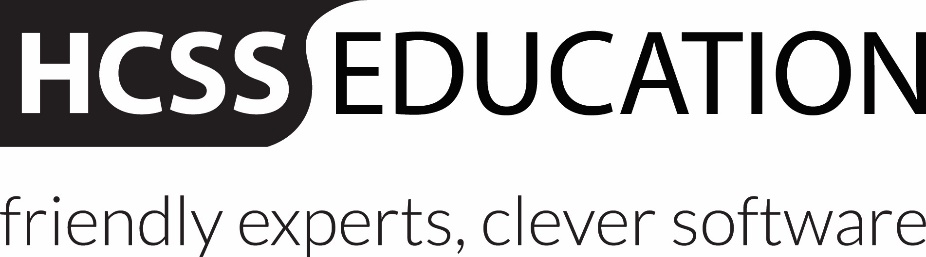 HCSS Accounting User ManualChart of AccountsIntroductionThe menu path for chart of accounts is under Codes > Chart of Accounts followed by which area you would like to look at.  These areas are:Fund CodesLedger CodesCost CentresCost Centre GroupsCode MappingAnalysis Codes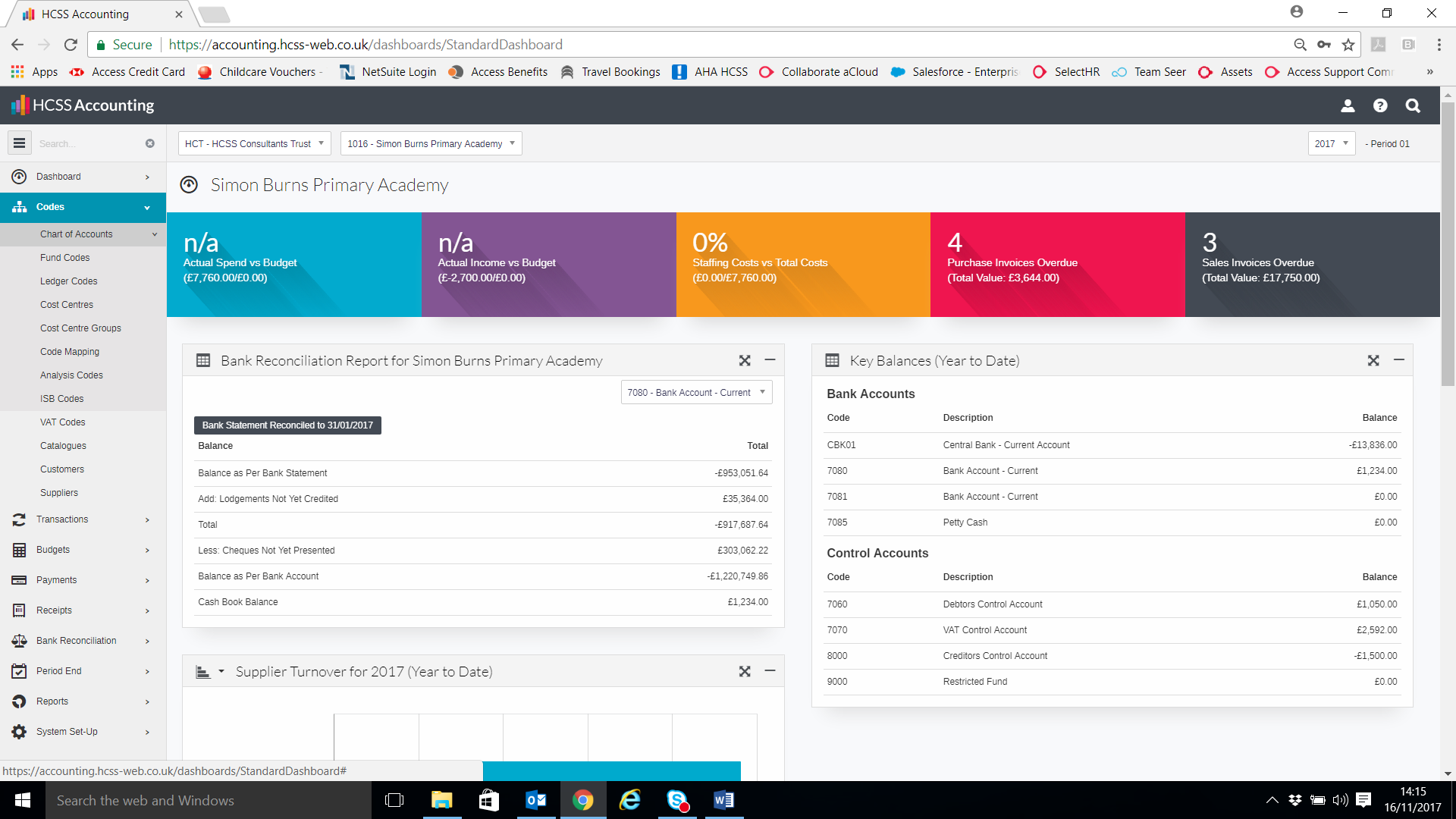 Please note:   Where there is an Actions Box within the screen for fund codes, ledger codes and cost centres this is where you can ‘Set to Active OR Inactive’ via the drop down box.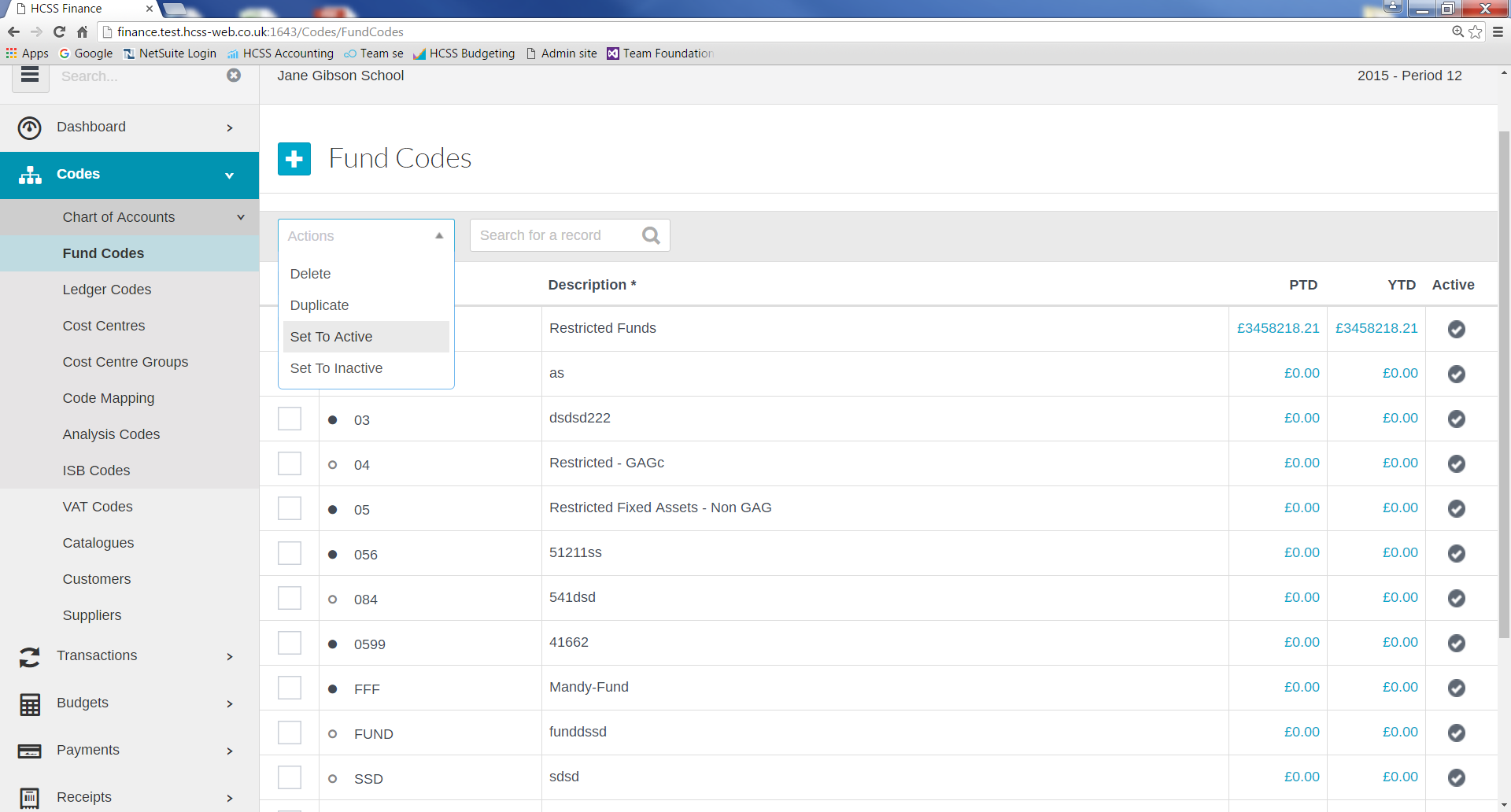 Fund CodesAdd a Fund CodeClick on Fund Codes, and a list of existing Fund Codes will appear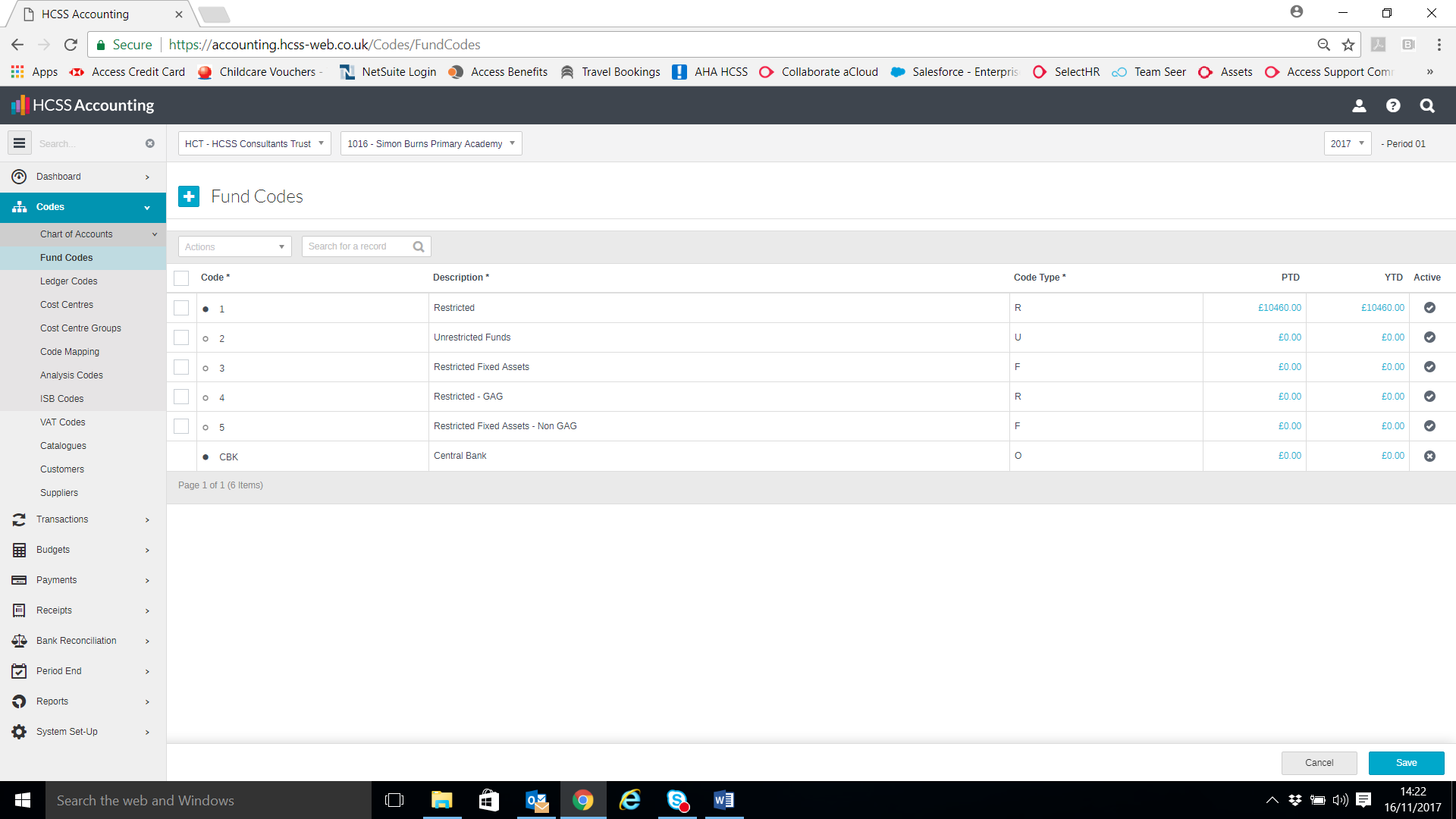 To add a new Fund Code click on 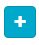 The following screen will appear: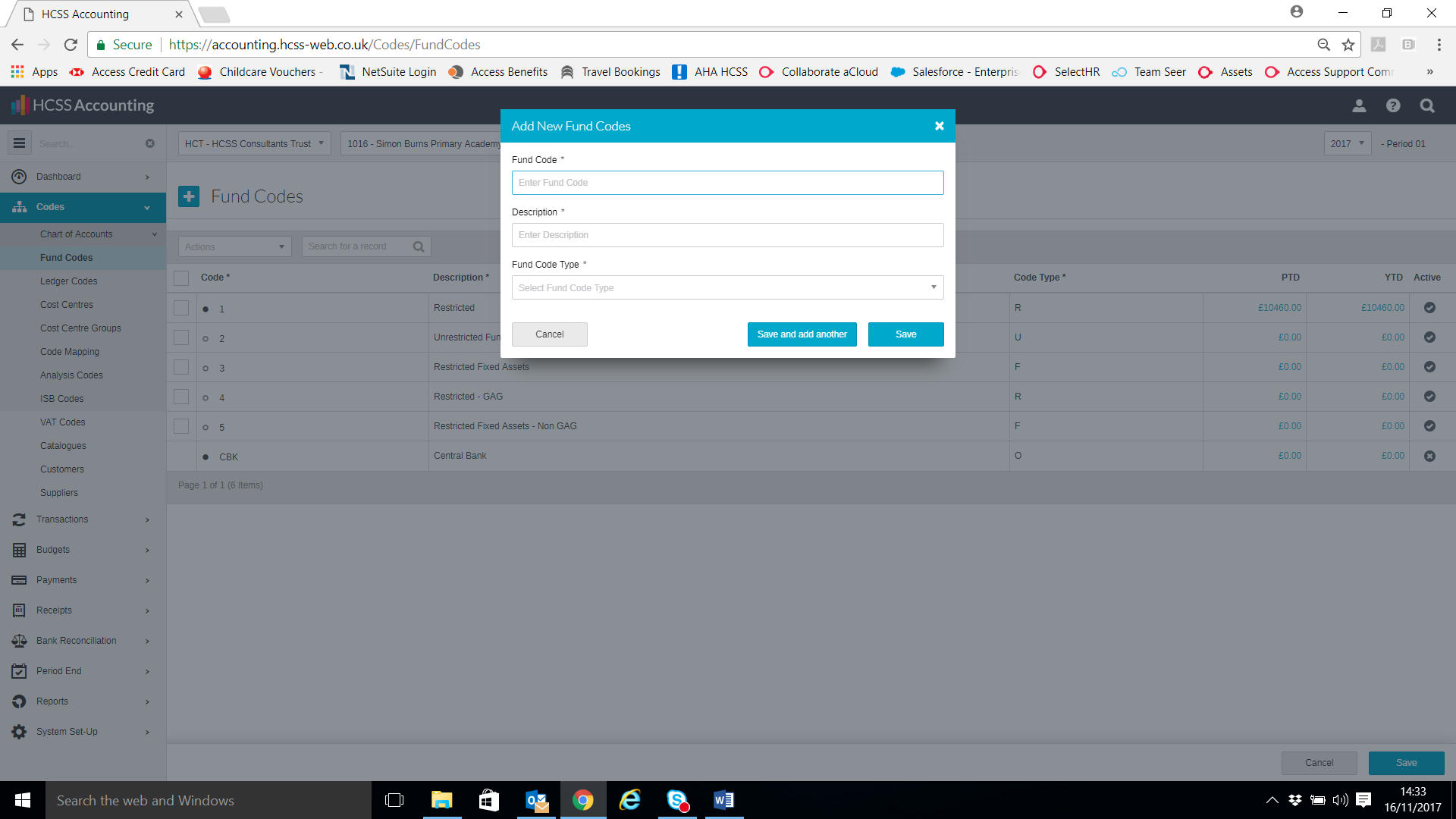 Click on Save or Save & add another to save down the code. It will be added to the bottom of the list.Edit a Fund CodeEditing a Fund Code can be done with in the browse grid list of fund codes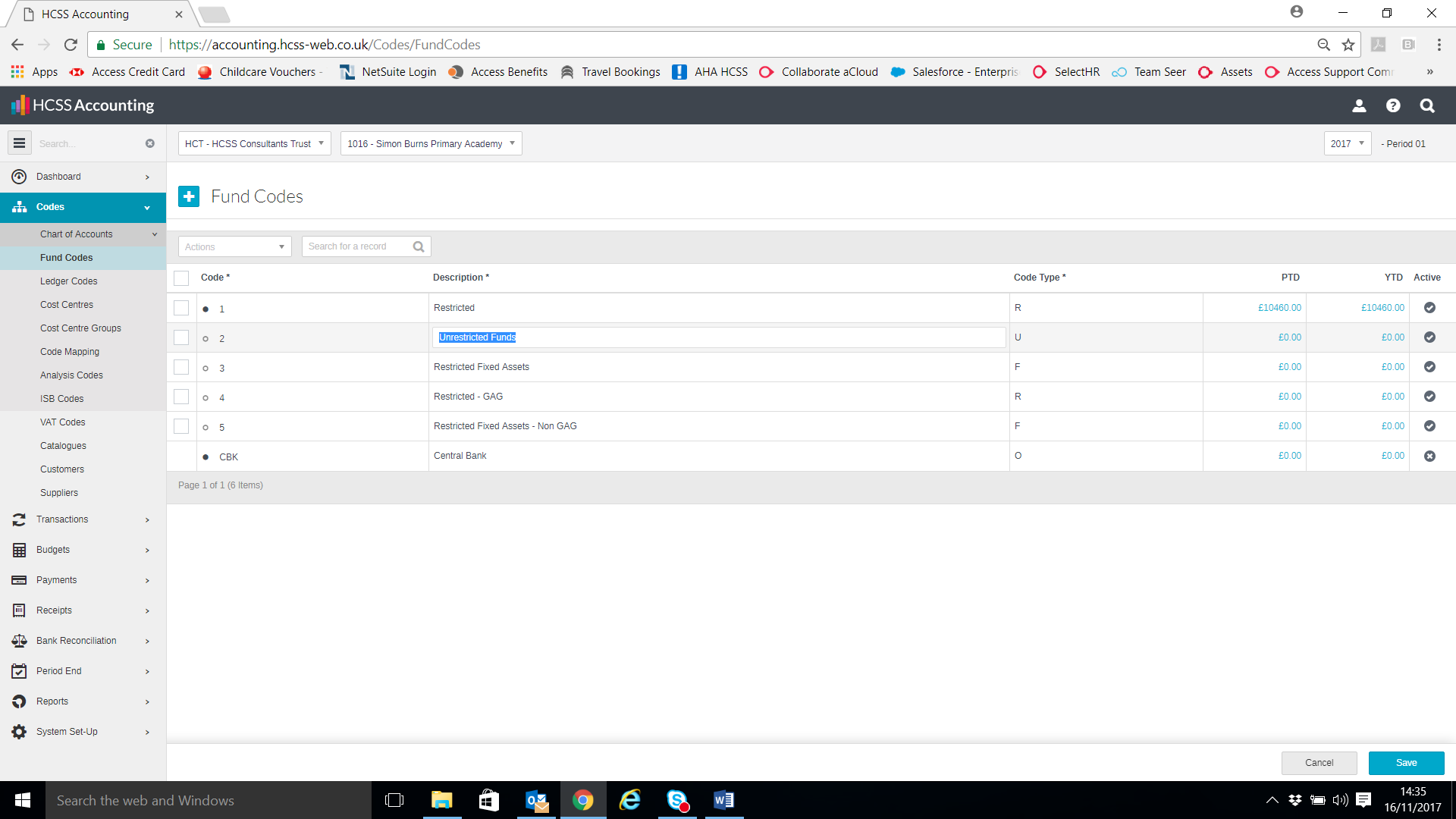 Click in either the Code or Description field to change the relevant details then click on Save at the bottom of the screen.A dot appears against a Fund Code once transactions have been posted against it  and it is not possible to change the code.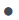 To make Fund codes  inactive tick the action box next to the code and select  ‘Set To Inactive’ from the drop down list and click on SaveDuplicate a Fund CodeTo duplicate a Fund Code, click in the tick box next to the fund code. At the top of the screen is an actions button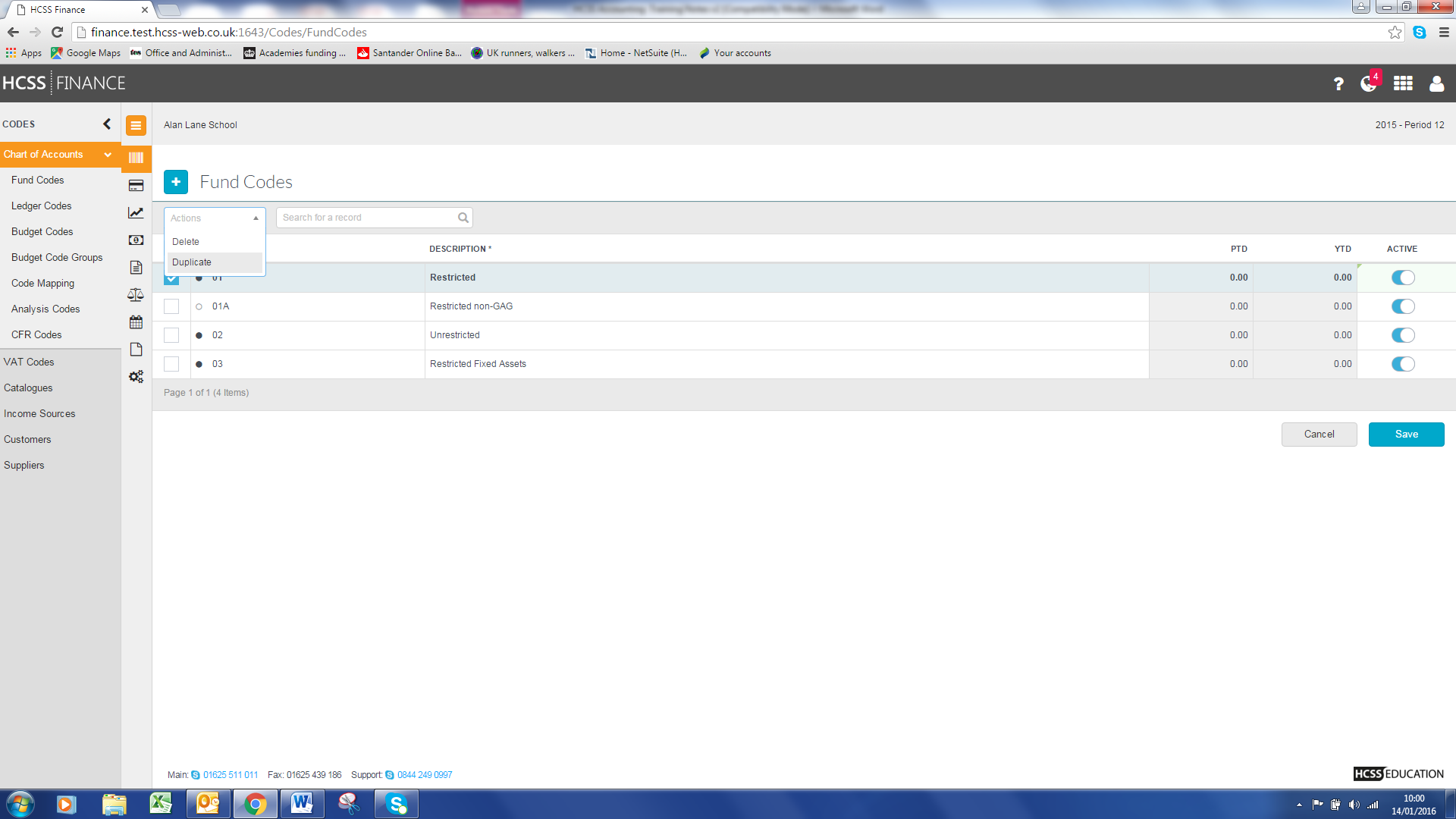 Click on the Duplicate button and entry screen will appear with a copy of the fund code information. To create the duplicate Fund Code simply enter a new reference.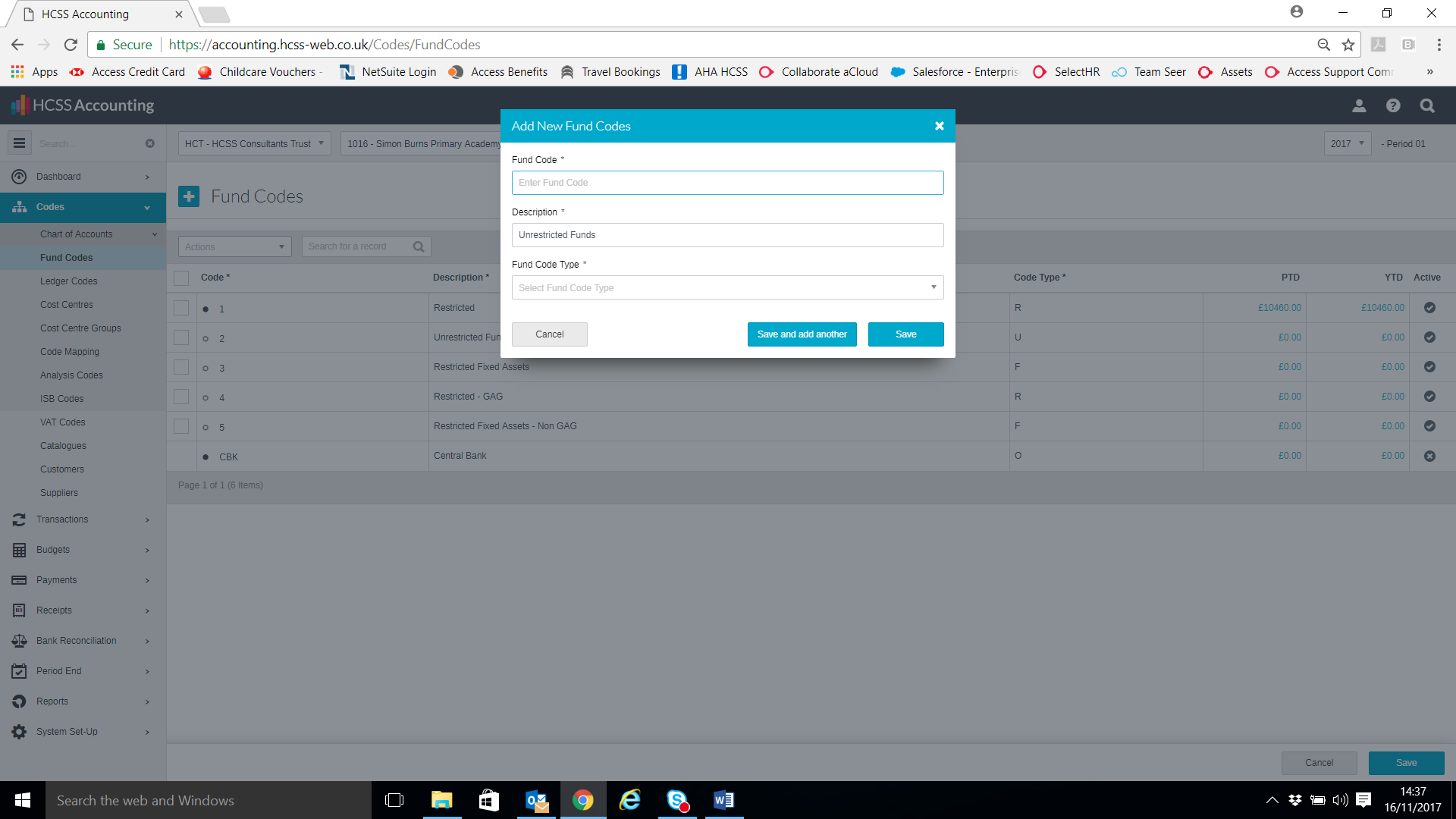 Once completed click on Save or Save and add anotherDelete a Fund CodeTo delete a Fund Code, click in the tick box next to the fund code. At the top of the screen is an actions button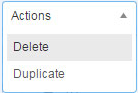 Click on the Delete button a message will appear asking you to confirm your action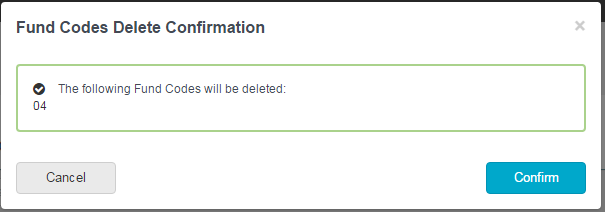 It is possible to delete more than one fund code at a time by clicking in the tick box next to the fund codes you wish to delete.It is not possible to delete a Fund Code if there are transactions posted.Search on Fund CodesAbove the grid list of fund codes is a search box. Typing into this box will search on all the fields and bring back a list of fund codes which match the criteria entered. Simply clicking on the column headers in the grid will sort them in ascending or descending order for scrolling through to search.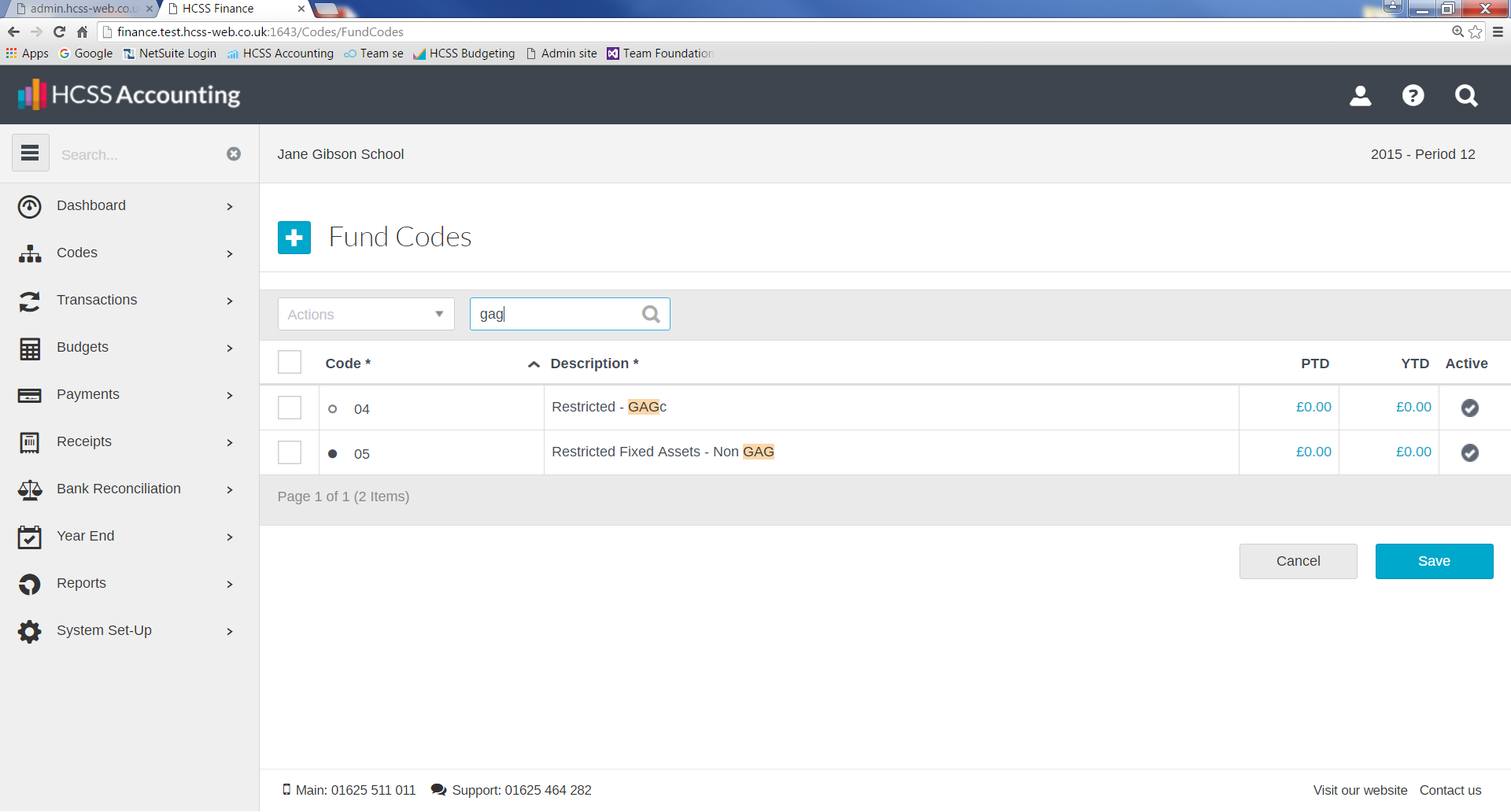 Ledger CodesAdd a Ledger CodeClick on Ledger Codes, and a list of existing Ledger Codes will appear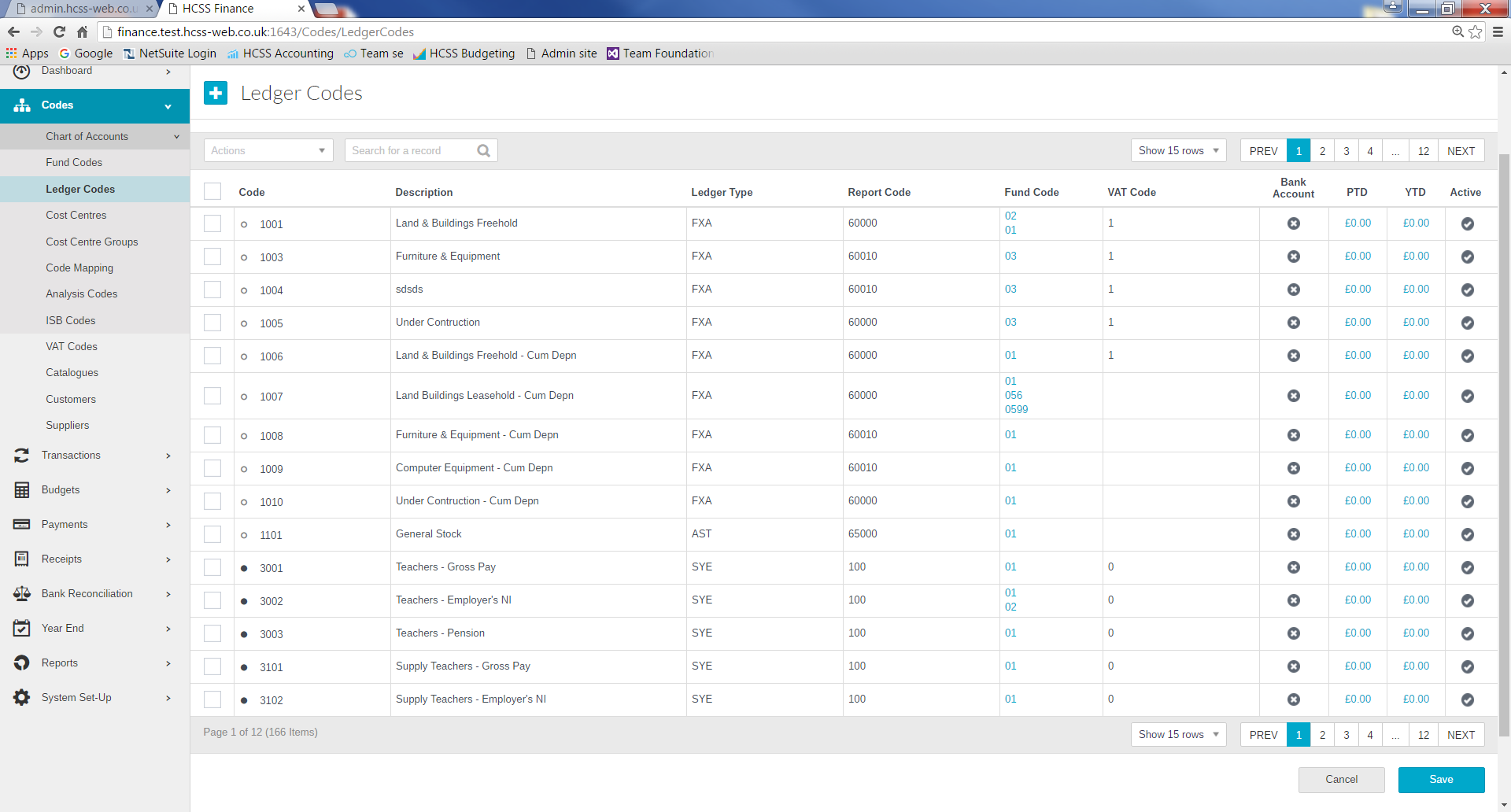 To add a new Ledger Code click on  The following screen will appear: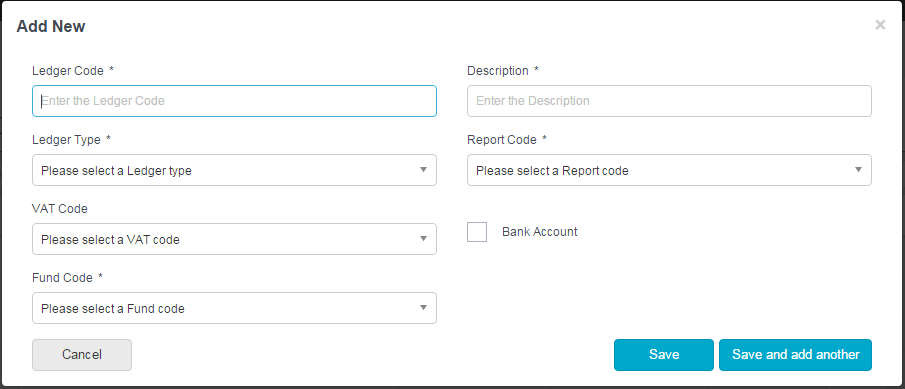 The minimum requirements for a Ledger code are Code, Description, Report Code and Ledger Type.* Please note – this denotes where in the P and L or Balance Sheet the ledger is accounted for, so these do need to be carefully selected.Click on Save or Save & add another to save down the code. It will be added to the bottom of the list.Edit a Ledger CodeEditing a Ledger Code can be done with in the browse grid list of ledger codes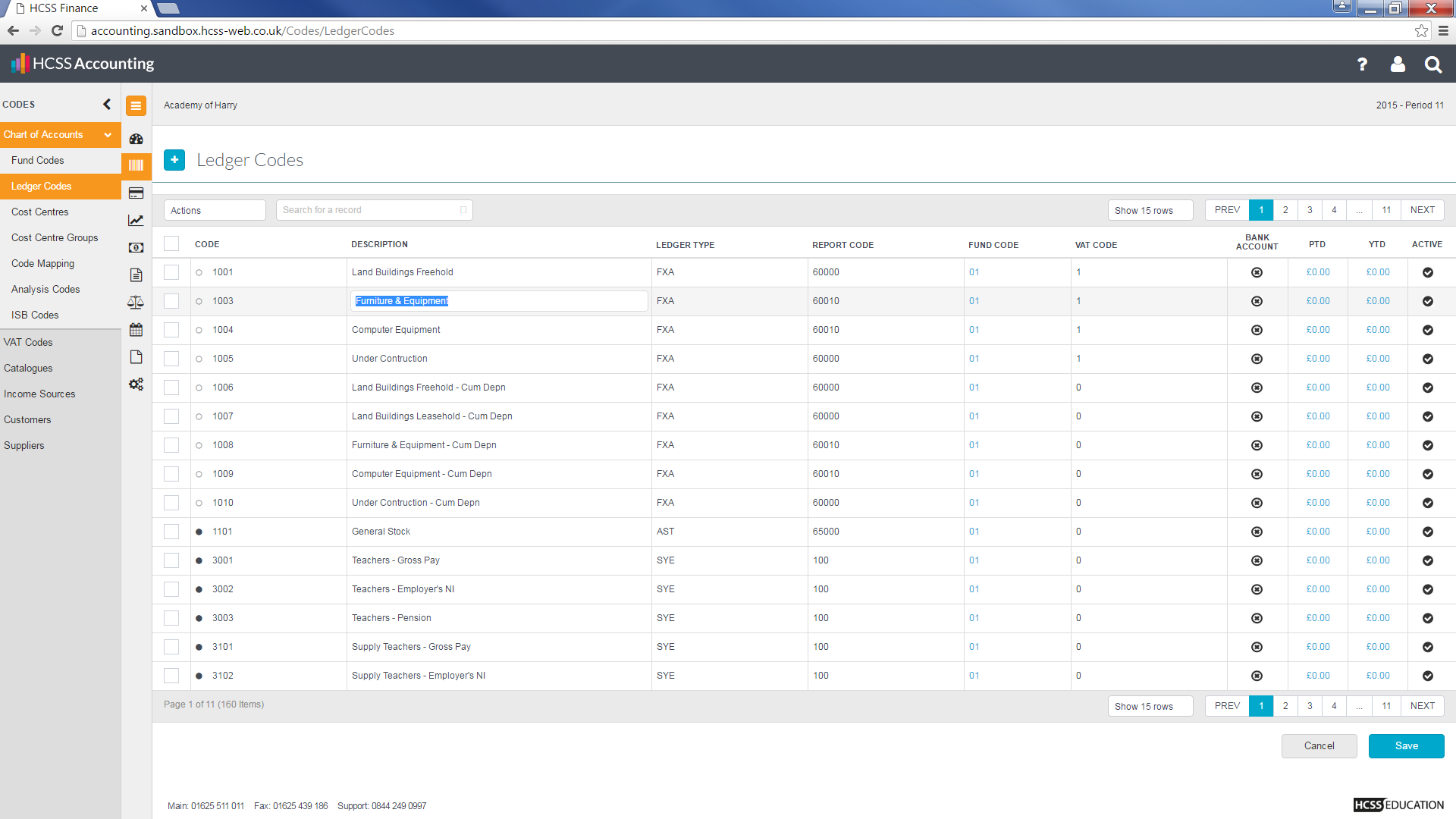 Click in any of the fields to change the relevant details then click on Save Changes at the bottom of the screen.A dot appears against a Ledger Code once transactions have been posted against it  and it is not possible to change the code.To make Ledger codes inactive tick the action box next to the code and select ‘Set To Inactive’ from the drop down list and click on Save. (the Active column will change to a X)Duplicate a Ledger CodeTo duplicate a Ledger Code, click in the tick box next to the ledger code. At the top of the screen is an actions buttonClick on the Duplicate button and an entry screen will appear with a copy of the ledger code information. To create the duplicate Ledger Code simply enter a new code.All the fields are editable so changes can be made to any of the fields.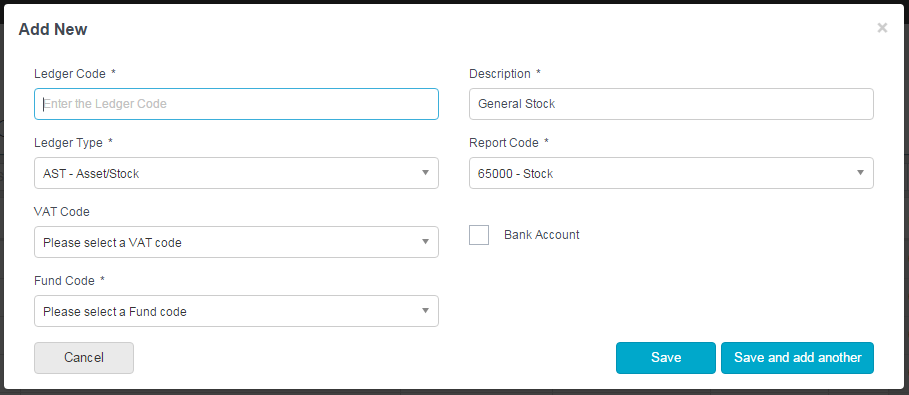 Delete a Ledger CodeTo delete a Ledger Code, click in the tick box next to the ledger code. At the top of the screen is an actions buttonClick on the Delete button and the following message will appear asking you to confirm your action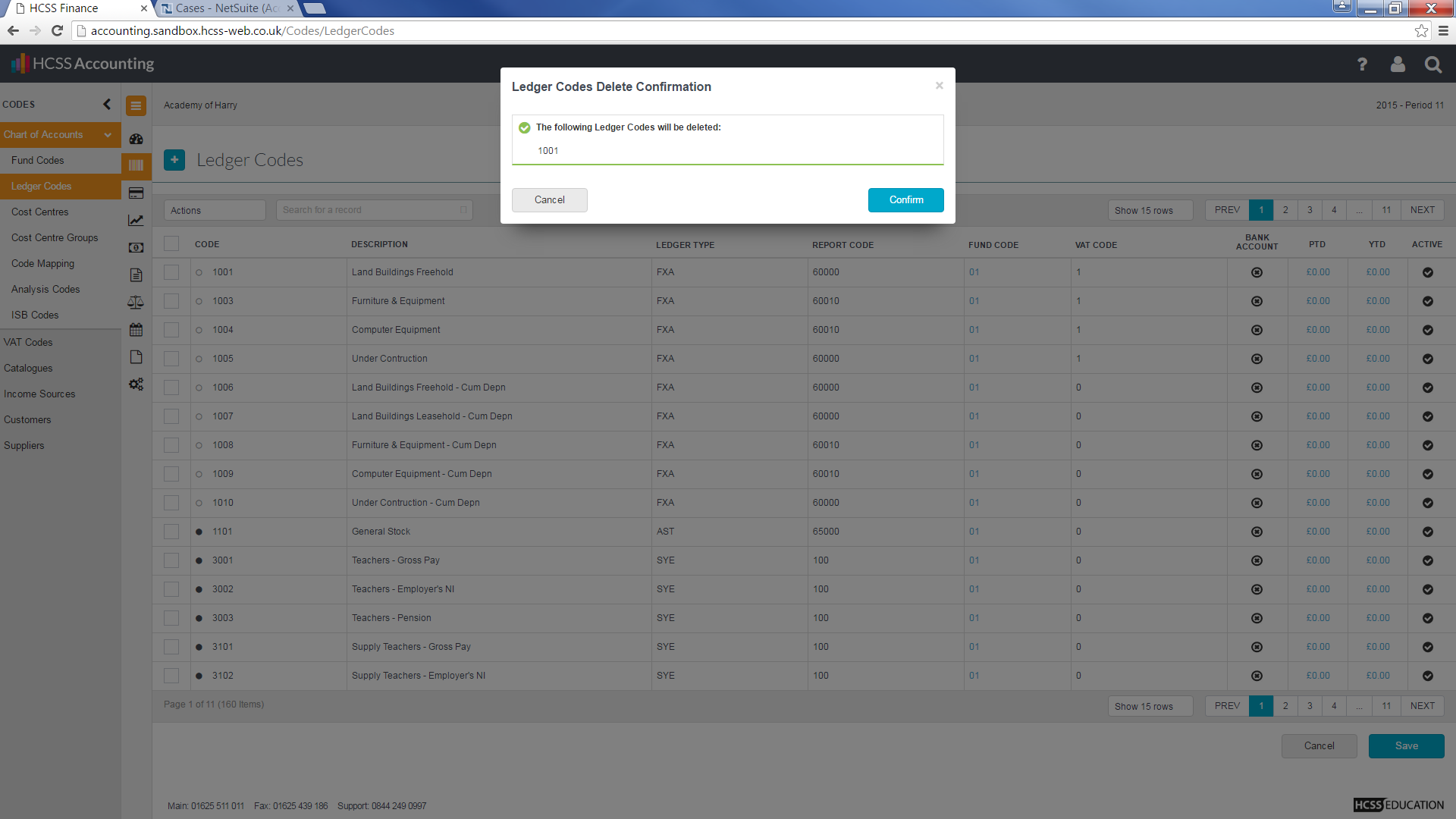 It is possible to delete more than one ledger code at a time by clicking in the tick box next to the ledger codes you wish to delete.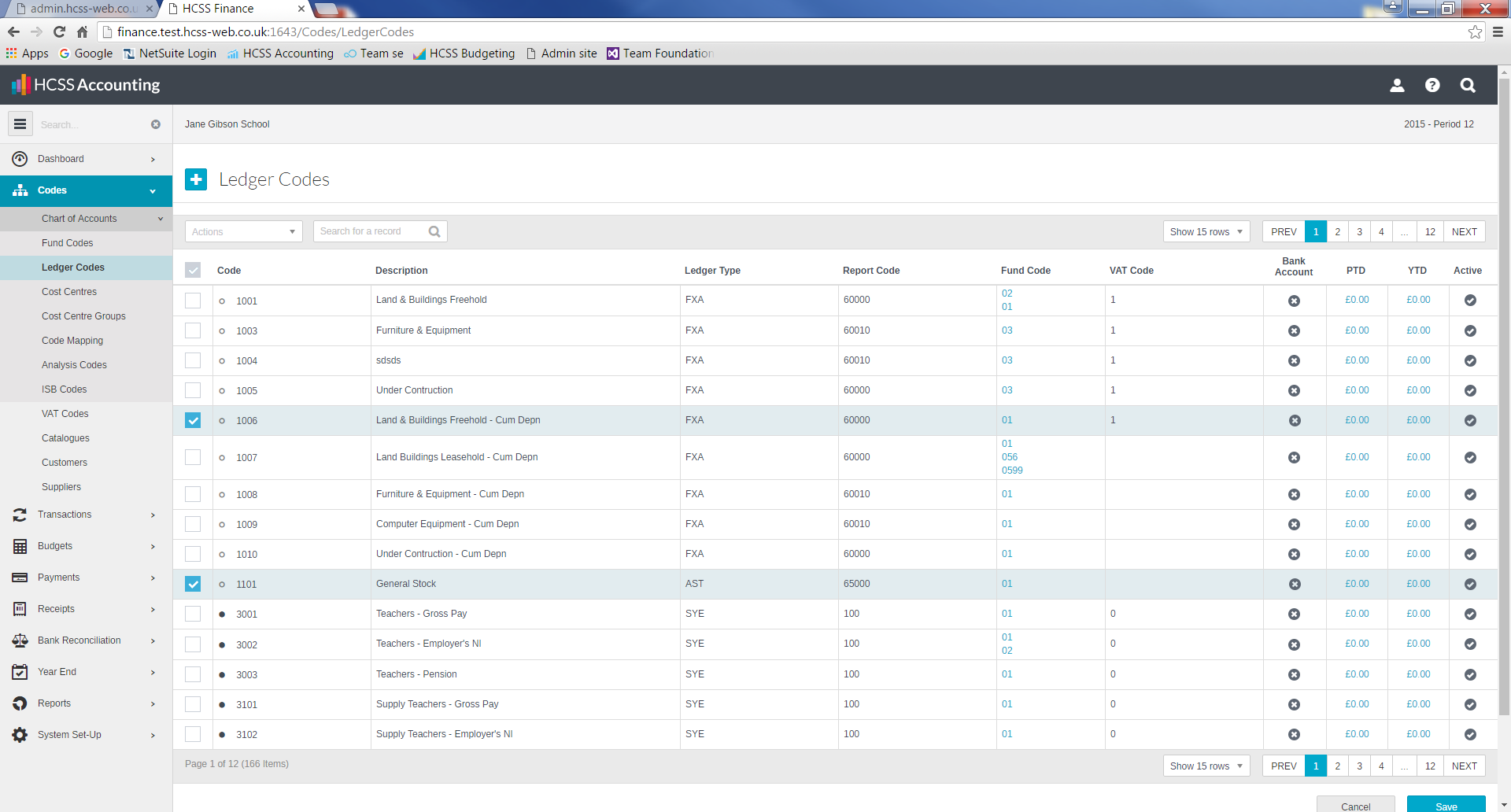 It is not possible to delete a Ledger Code if there are transactions posted.Search on Ledger CodesAbove the grid list of ledger codes is a search box. Typing into this box will search on all the fields and bring back a list of ledger codes which match the criteria entered. Simply clicking on the column headers in the grid will sort them in ascending or descending order for scrolling through to search.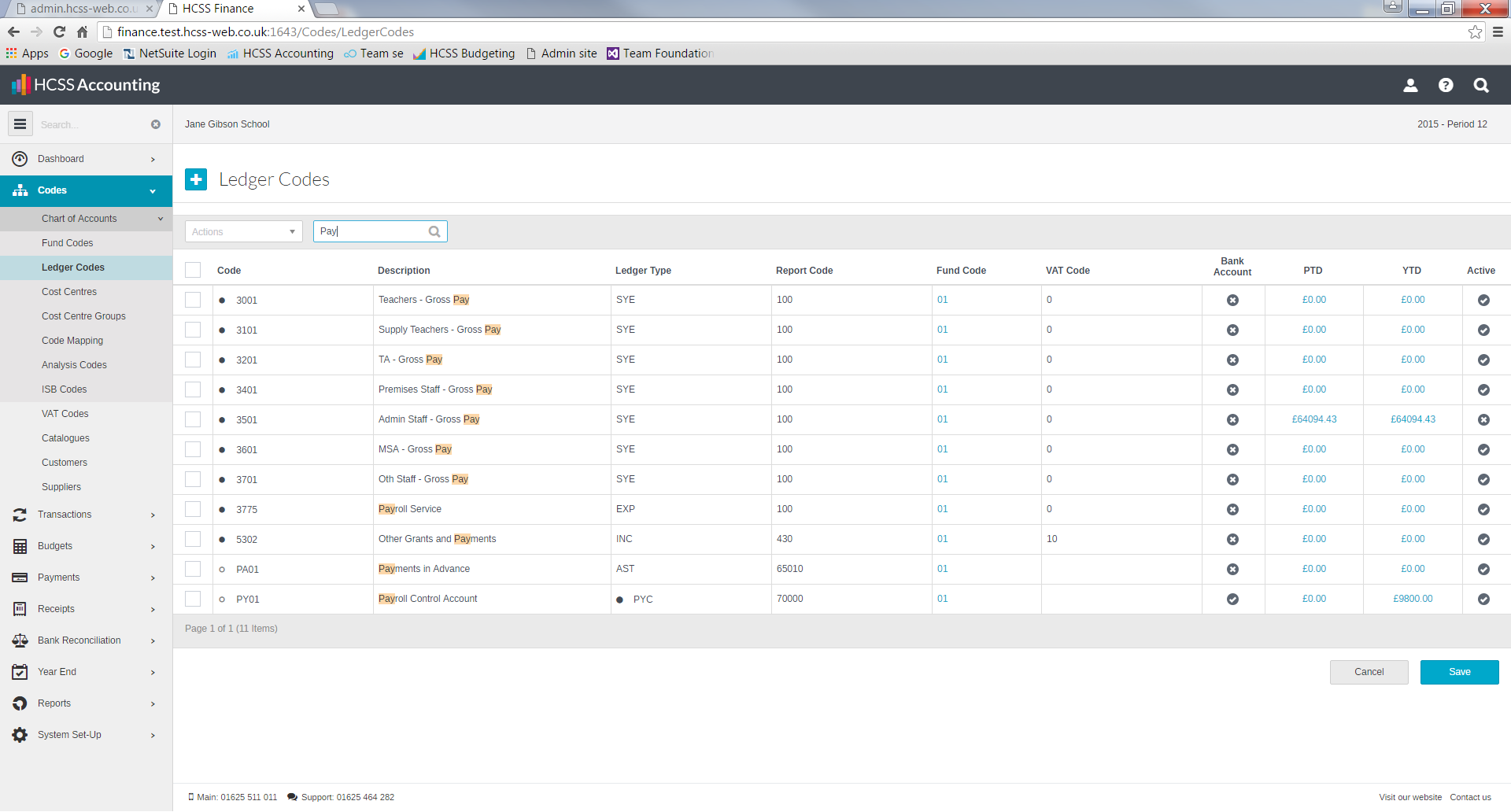 Export transactions on Ledger CodesTo download the transactions that are against a ledger, click in the relevant hyperlink PTD and YTD.  Once in this screen click on Export to export list to excel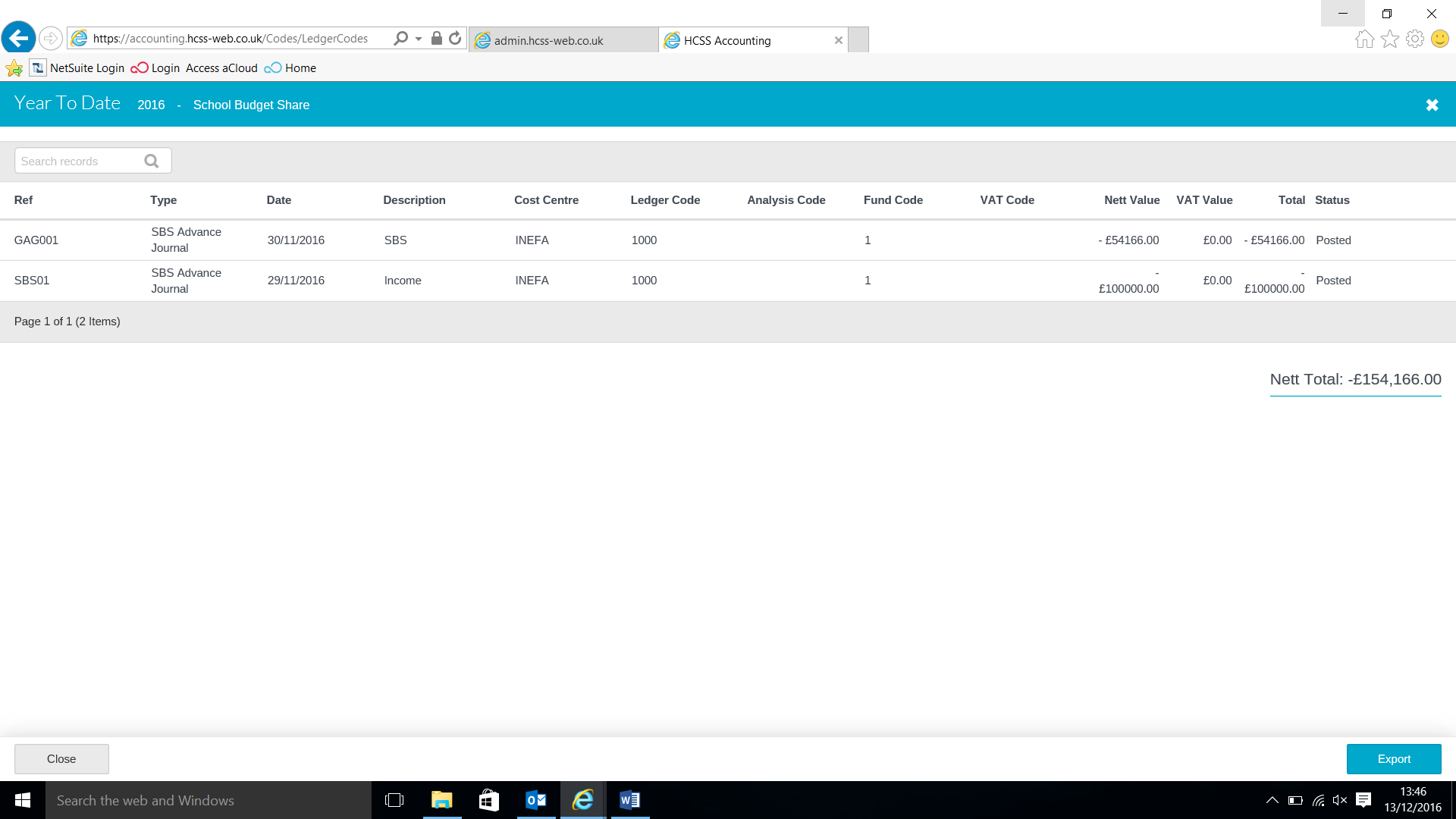 Cost CentresAdd a Cost CentreTo add a new Cost Centre click on The following screen will appear: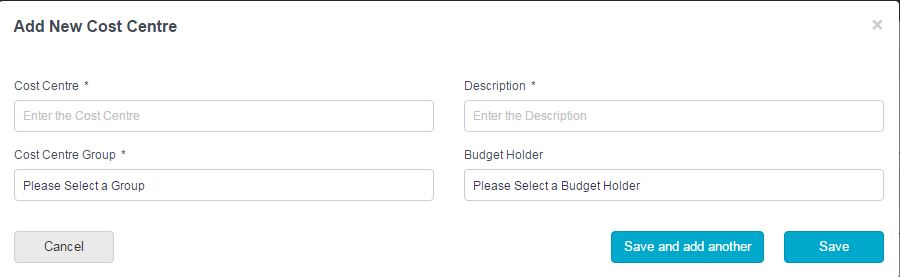 The minimum requirements for a Cost Centre are Code, Description and Budget GroupClick on Save or Save & add another to save down the code. It will be added to the bottom of the list.Edit a Cost CentreEditing a Cost Centre can be done with in the browse grid list of Cost Centres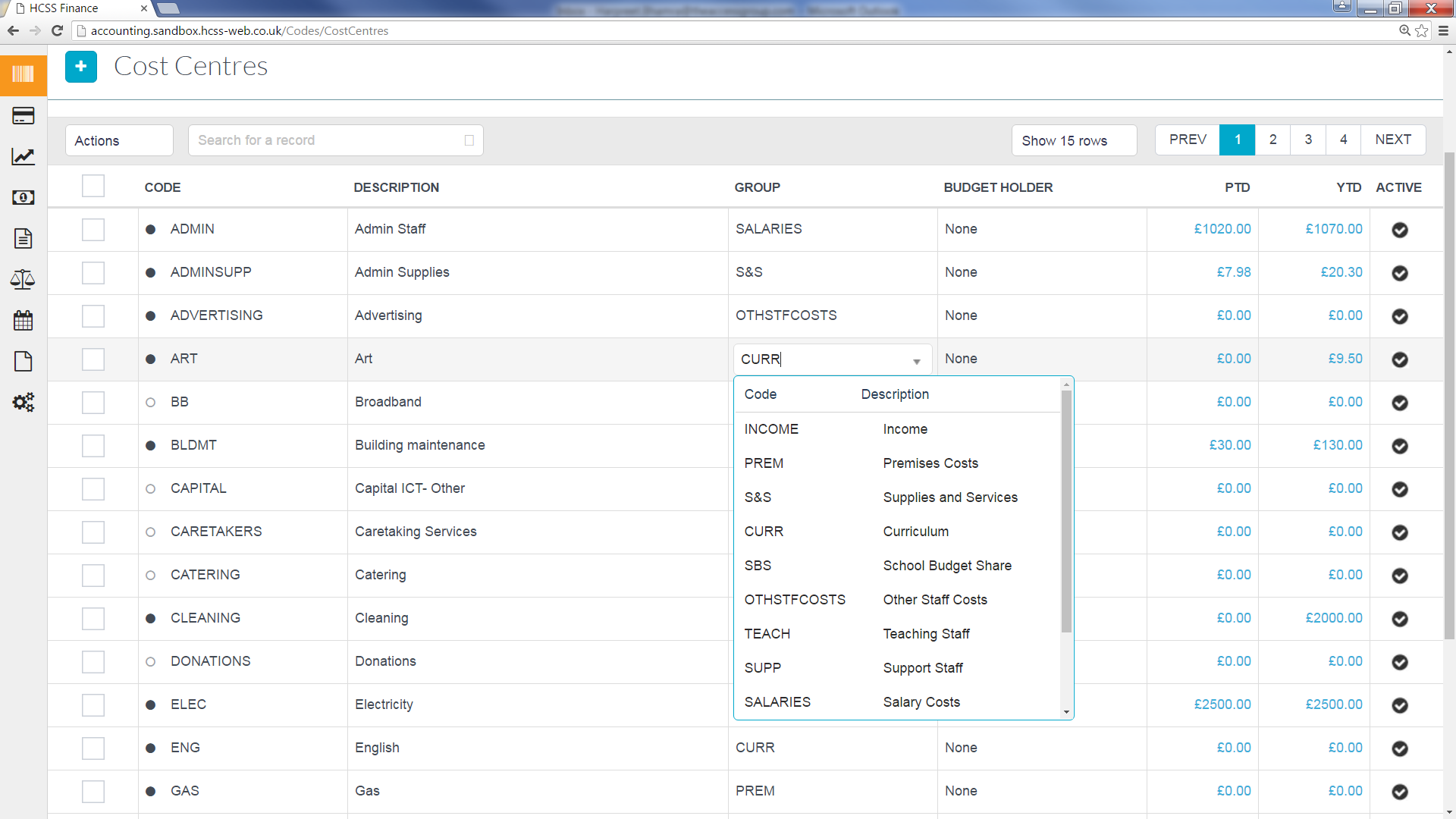 Click in the Code, Description or Group field to change the relevant details then click on Save Changes at the bottom of the screen.A dot appears against a Cost Centre once transactions have been posted against it  and it is not possible to change the code.To make Cost Centres not active tick the action box next to the code and select Make Inactive from the drop down list and click on Savec	Duplicate a Cost CentreTo duplicate a Cost Centre, click in the tick box next to the Cost Centre. At the top of the screen is an actions buttonClick on the Duplicate button and entry screen will appear with a copy of the Cost Centre information. To create the duplicate Cost Centre, simply enter a new reference.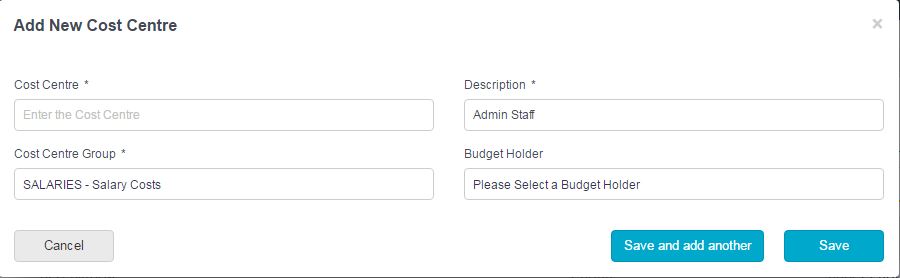 All the fields are editable so changes can be made to any of the fields.Delete a Cost CentreTo delete a Cost Centre, click in the tick box next to the Cost Centre. At the top of the screen is an actions buttonClick on the Delete button a message will appear asking you to confirm your action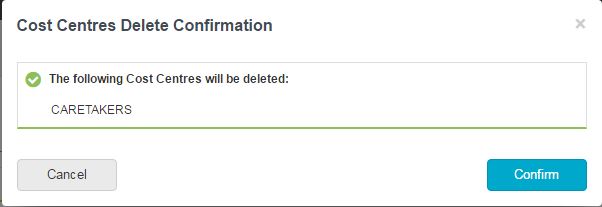 It is possible to delete more than one Cost Centre at a time by clicking in the tick box next to the Cost Centres you wish to delete.A Cost Centre cannot be deleted if there are transactions posted.A dot appears against a Cost Centre once transactions have been posted against it  and it is not possible to change the code.To make cost centres inactive tick the action box next to the code and select  ‘Set To Inactive’ from the drop down list and click on Save.Search on Cost CentresAbove the grid list of Cost Centres is a search box. Typing into this box will search on all the fields and bring back a list of Cost Centres which match the criteria entered. Simply clicking on the column headers in the grid will sort them in ascending or descending order for scrolling through to search.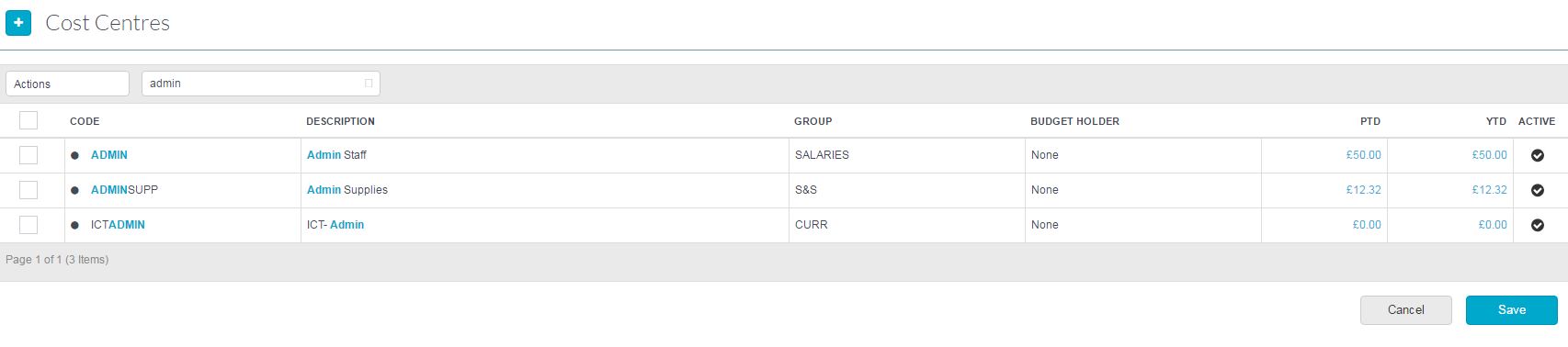 Cost Centre GroupsAdd a Cost Centre Group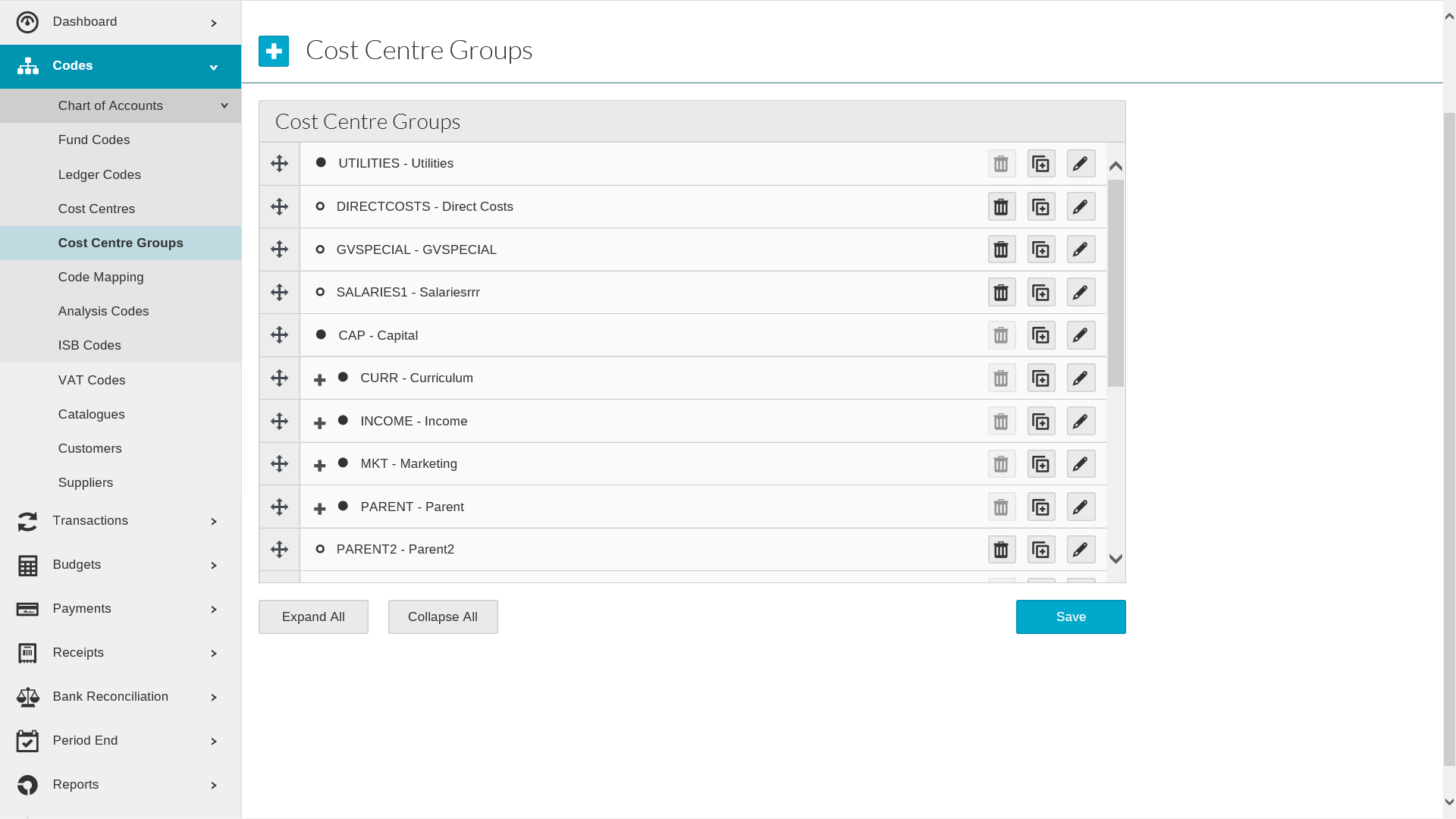 Cost Centre Groups are attached to cost centres and can be sequenced making enquiries and reporting simpler. To add a new Cost Centre Group click on The following screen will appear: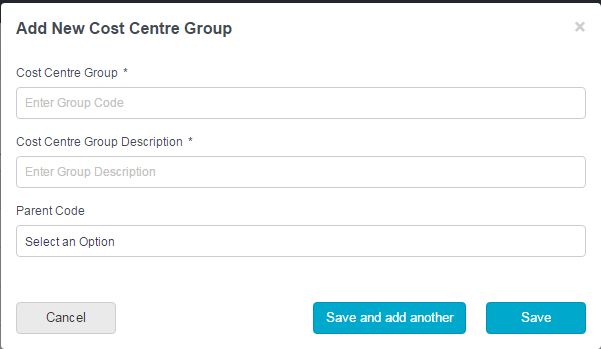 Click on Save or Save & add another to save down the code. It will be added to the bottom of the list.Edit a Cost Centre GroupTo edit a Cost Centre Group click on 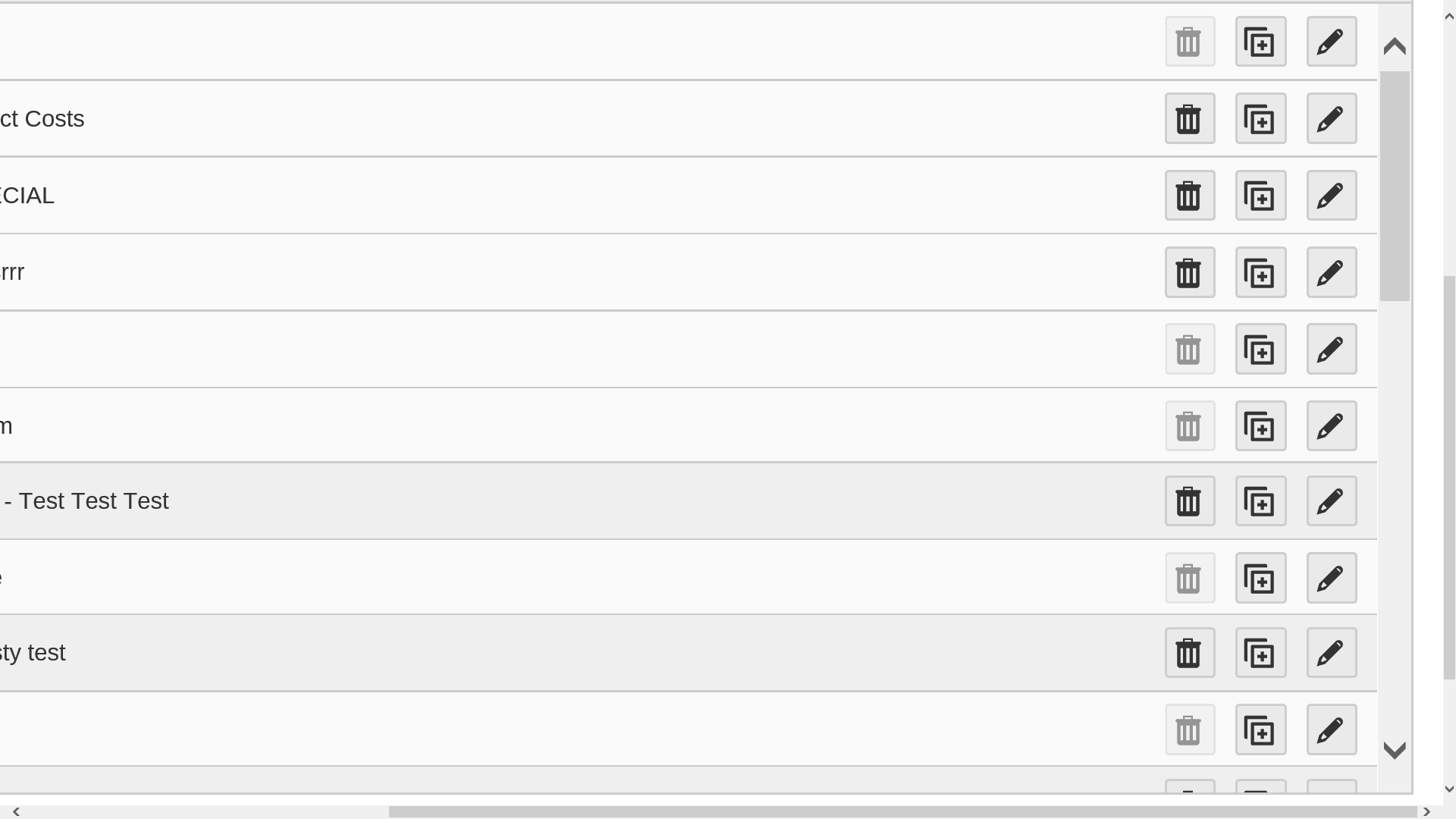 The following screen will appear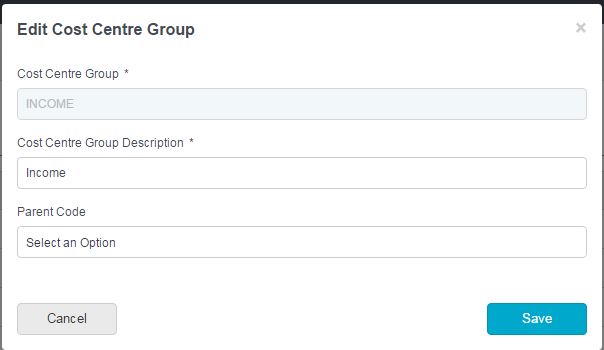 Click in the Code, Description or Parent Group field to change the relevant details then click on Save Changes at the bottom of the screen. If the Cost Centre Group is a Parent Group this cannot be edited.A dot appears against a Cost Centre Groups once transactions have been posted  and it is not possible to change the code.Duplicate a Cost Centre GroupTo duplicate a Cost Centre Group, click on An entry screen will appear with a copy of the Cost Centre Groups’ information. To create the duplicate Cost Centre Group simply enter a new reference.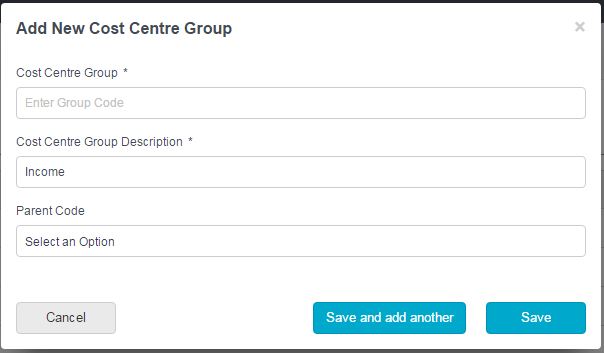 Delete a Cost Centre GroupTo delete a Cost Centre Group, click on Click on the Delete button a message will appear asking you to confirm your action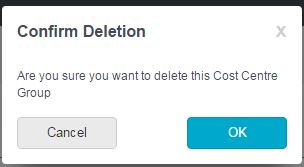 It is not possible to delete a Cost Centre Group if it has a Cost Centre against it. All Cost Centres will need to be removed and then the budget group can be deleted.Cost Centre Group Sequence To set the Cost Centre Group Sequence click on  to the left of the Cost Centre Group Name and drag the code to where it is required.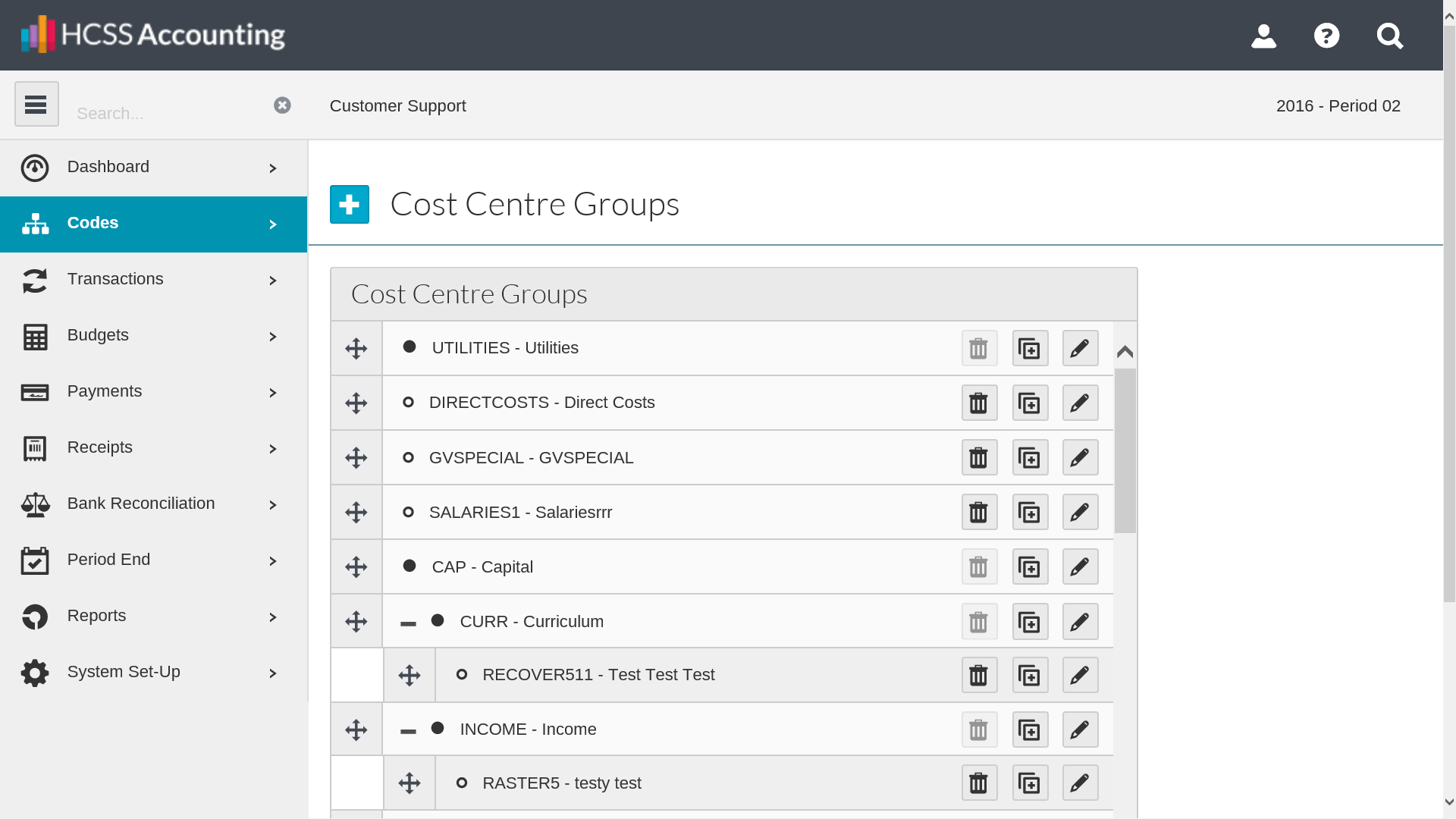 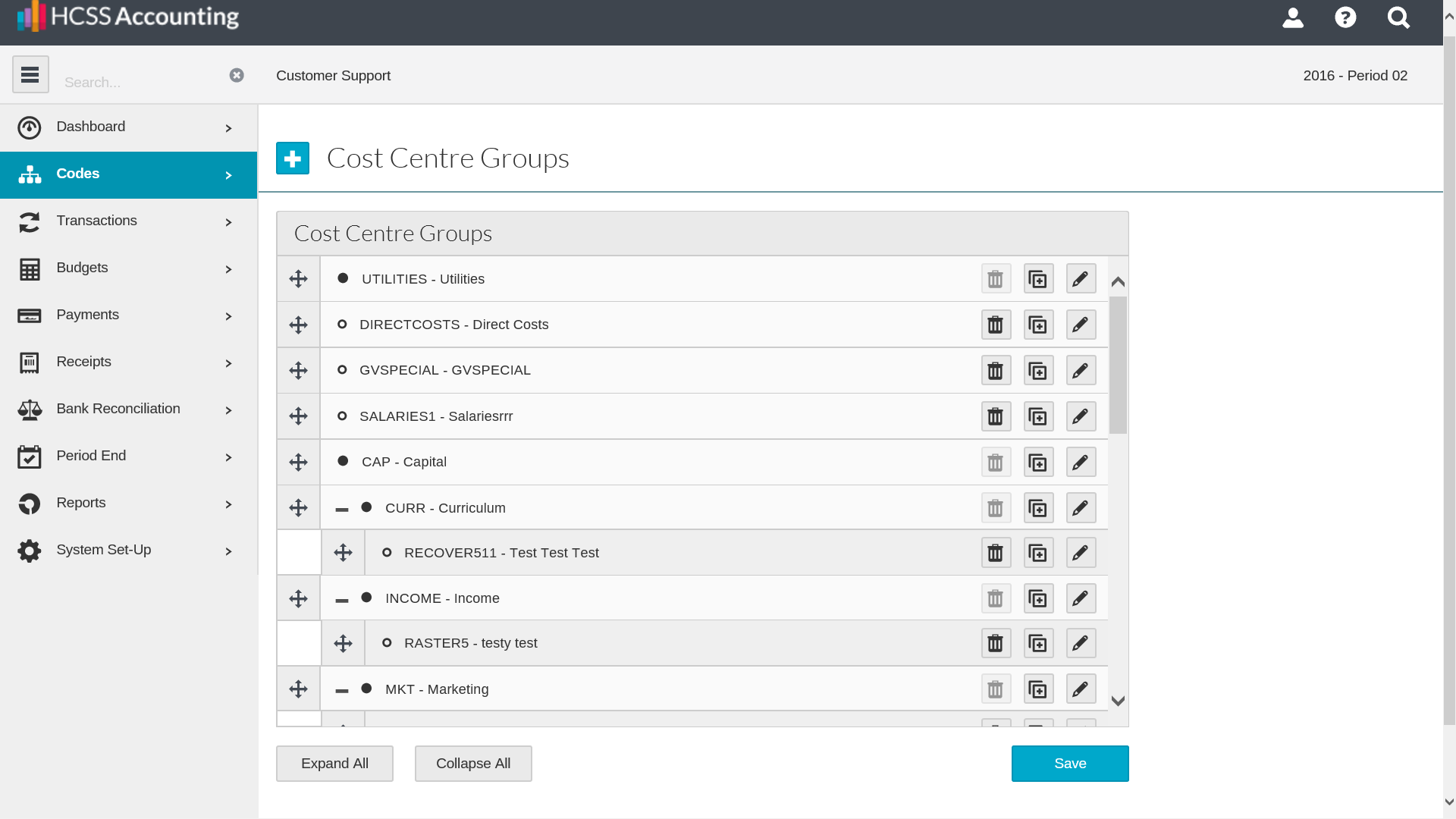 Code MappingMap a Ledger Code with a Cost CentreCost Centres can be linked to Ledger Codes to ensure that when transactions are posted they go to the correct code and budget.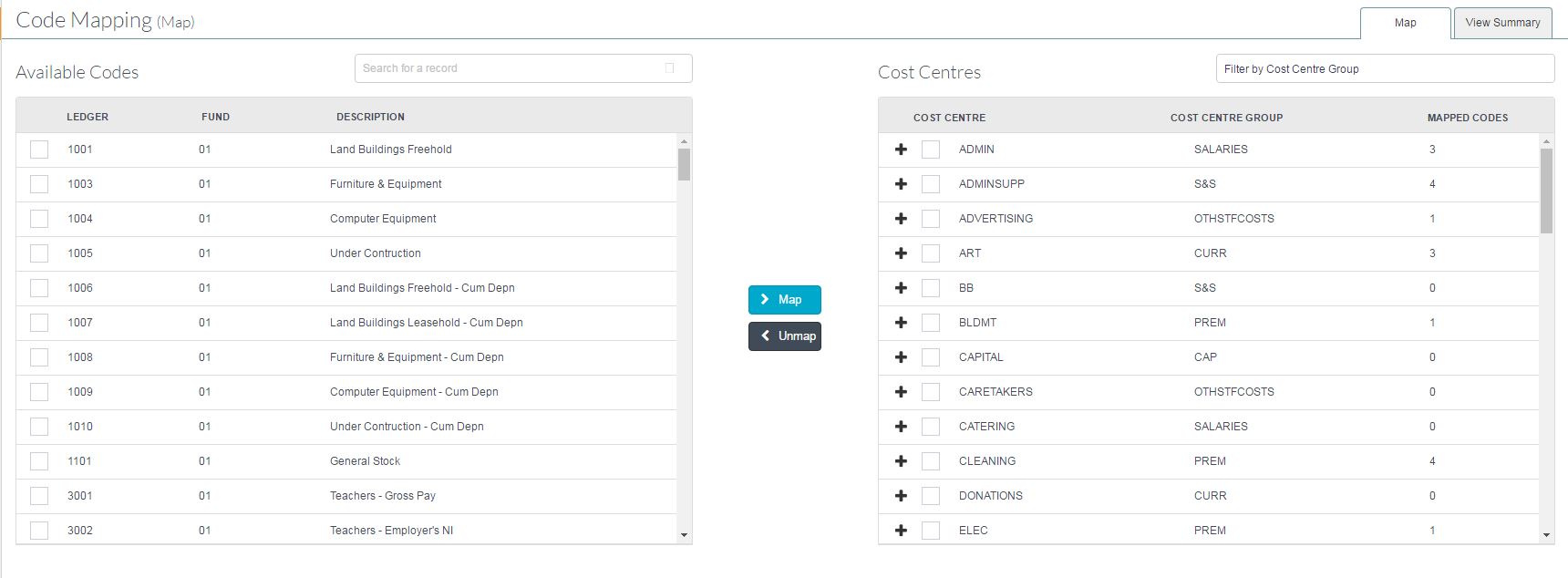 To link the codes together simply chose the ledger code and the Cost Centres by ticking in the box alongside them and click on .  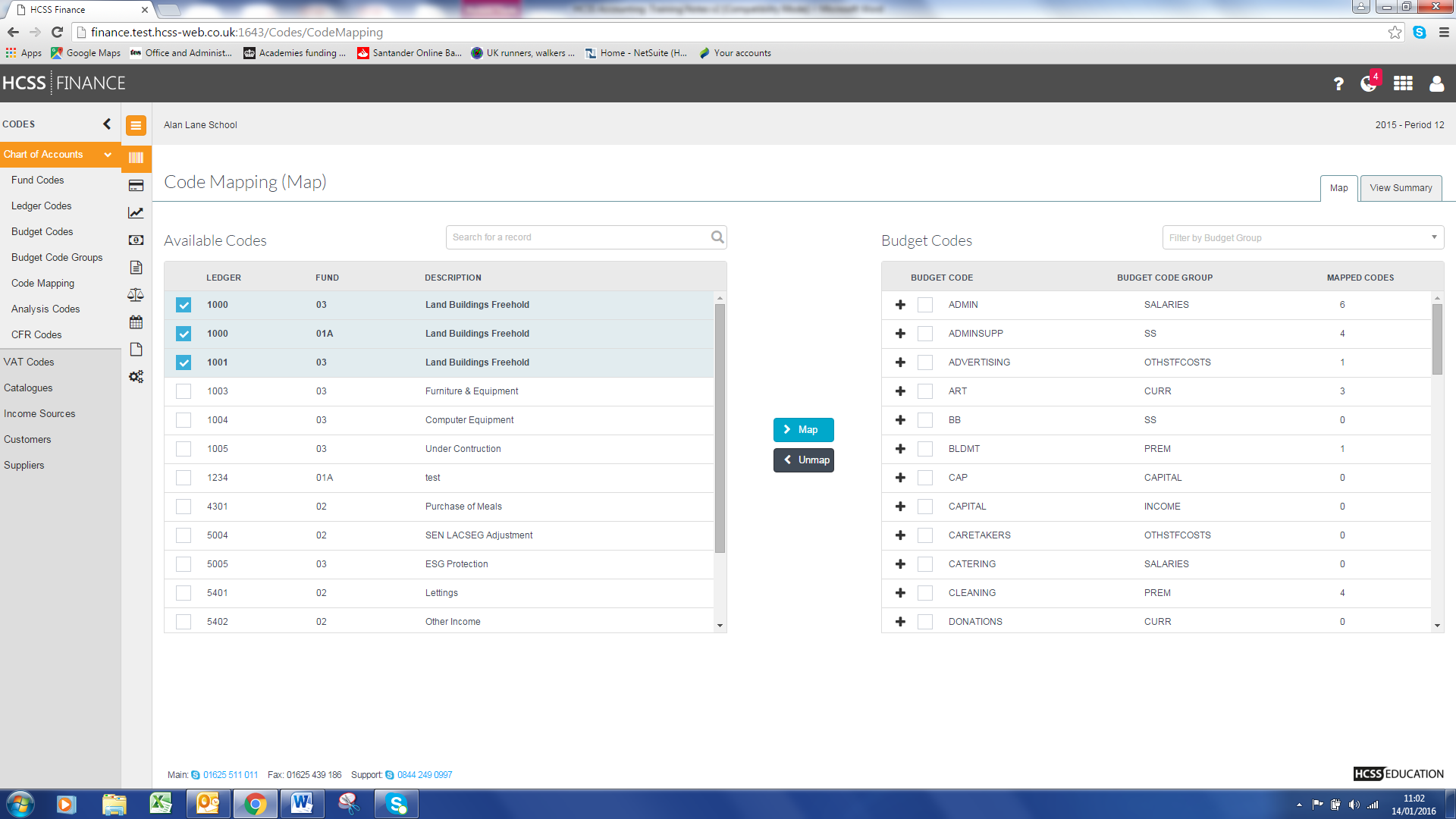  * Please note - There are search facilities at the top of the screen:For Leger codes – you can type code in and click on searchFor Cost Centres – you can click on pick list to filter by Budget Group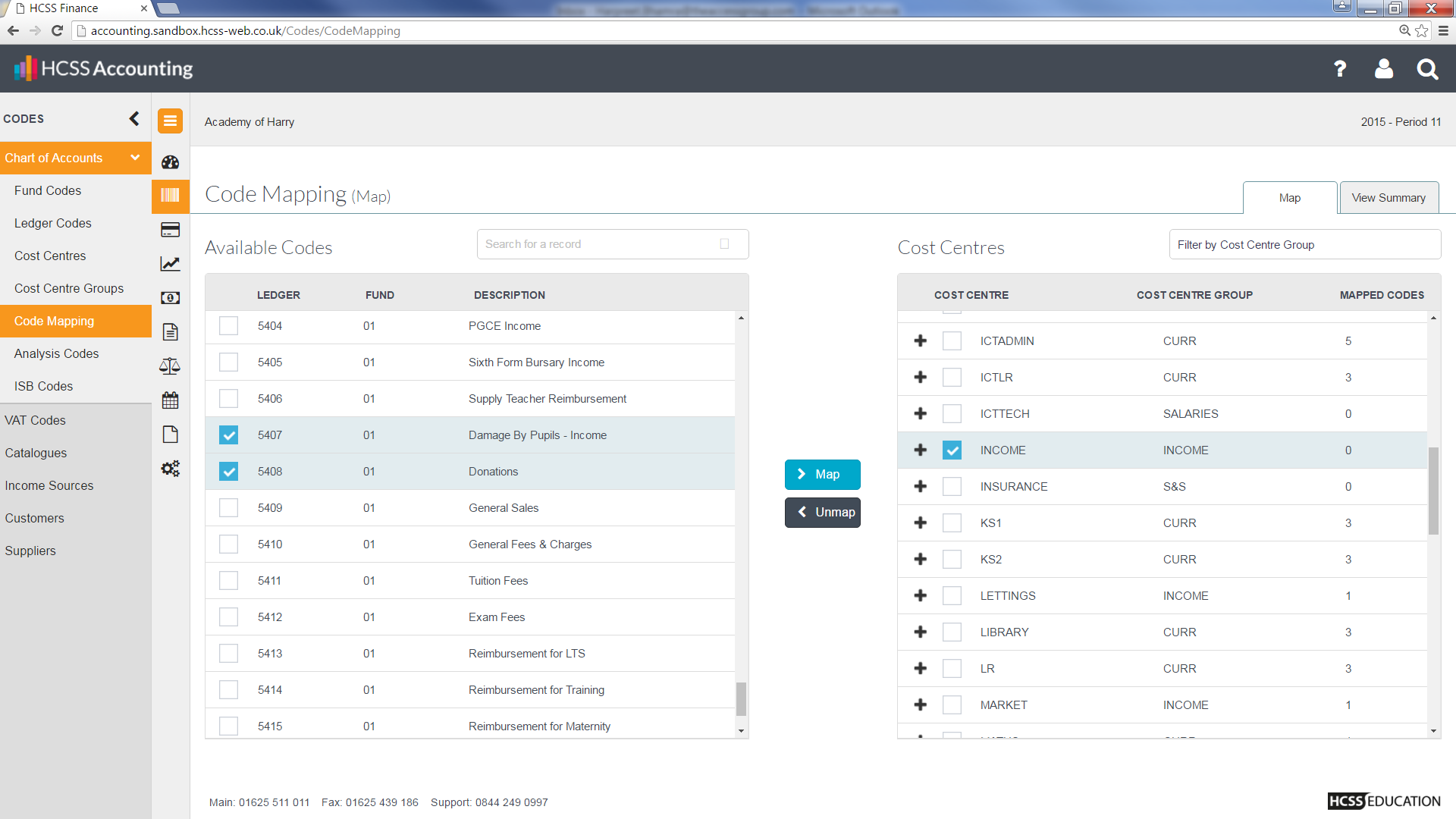 A message will appear saying that the codes have been mapped successfully. By clicking on the arrow next to the Cost Centre, a list of mapped Ledger Codes will be shown.Click on  to open Cost Centre and see which Leger Codes have been mapped.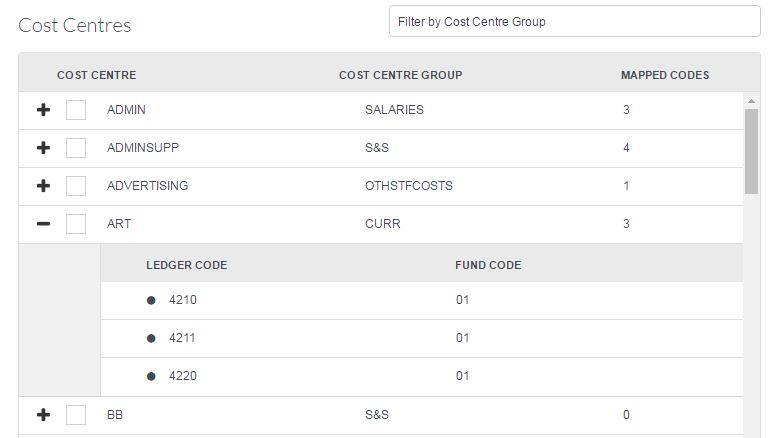 Unmap a Ledger Code and a Cost CentreThe Ledger Codes can be unmapped from the Cost Centres by clicking in the tick box next to the ledger code and clicking on 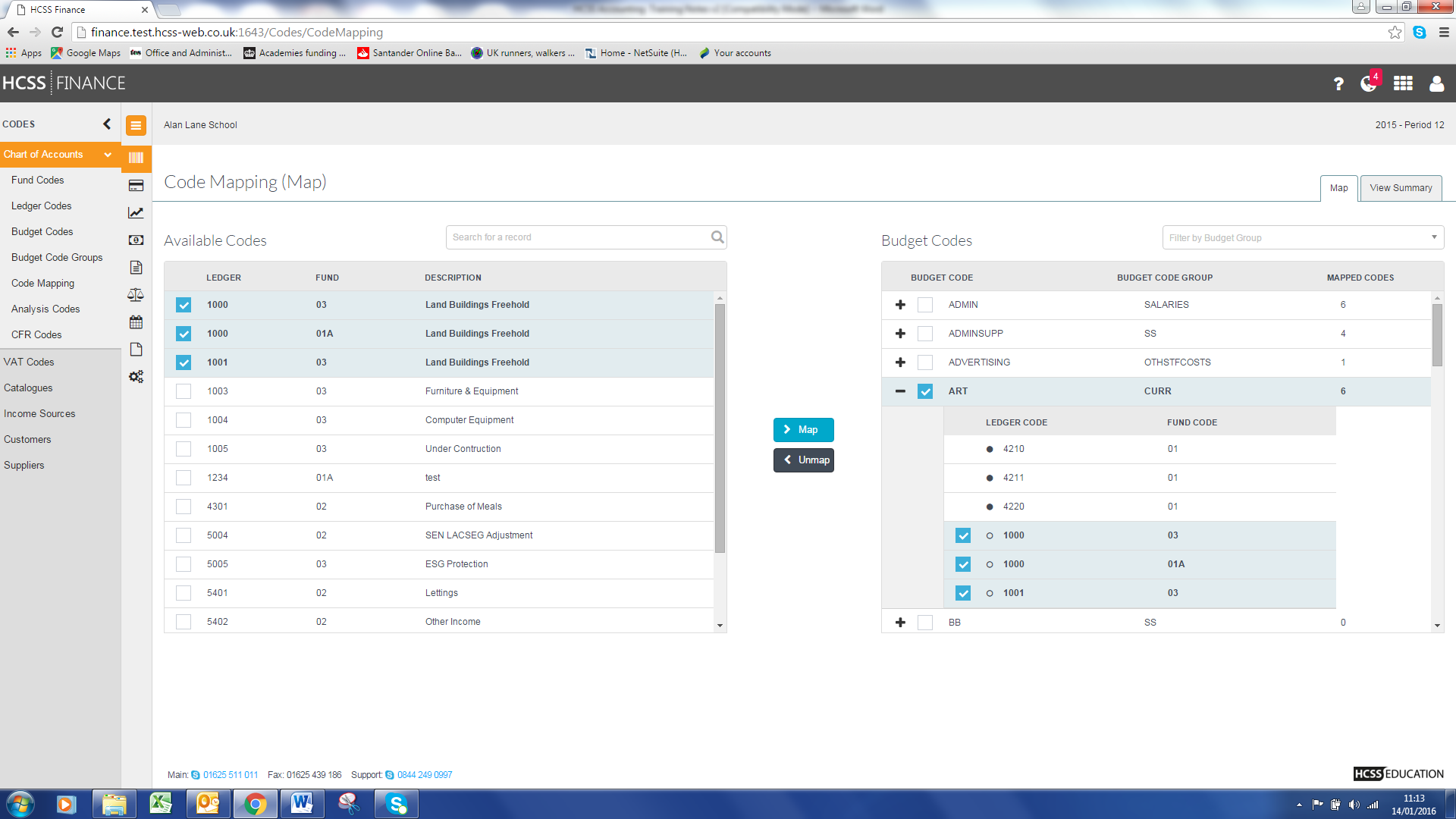 A warning message will appear to confirm the unmap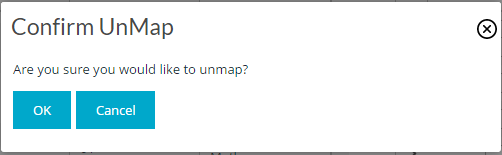 Clicking on OK will unmap the codes.View Mappings and Export to ExcelIt is possible to view and export the codes that have been mapped by clicking on the Summary tab The following screen shows: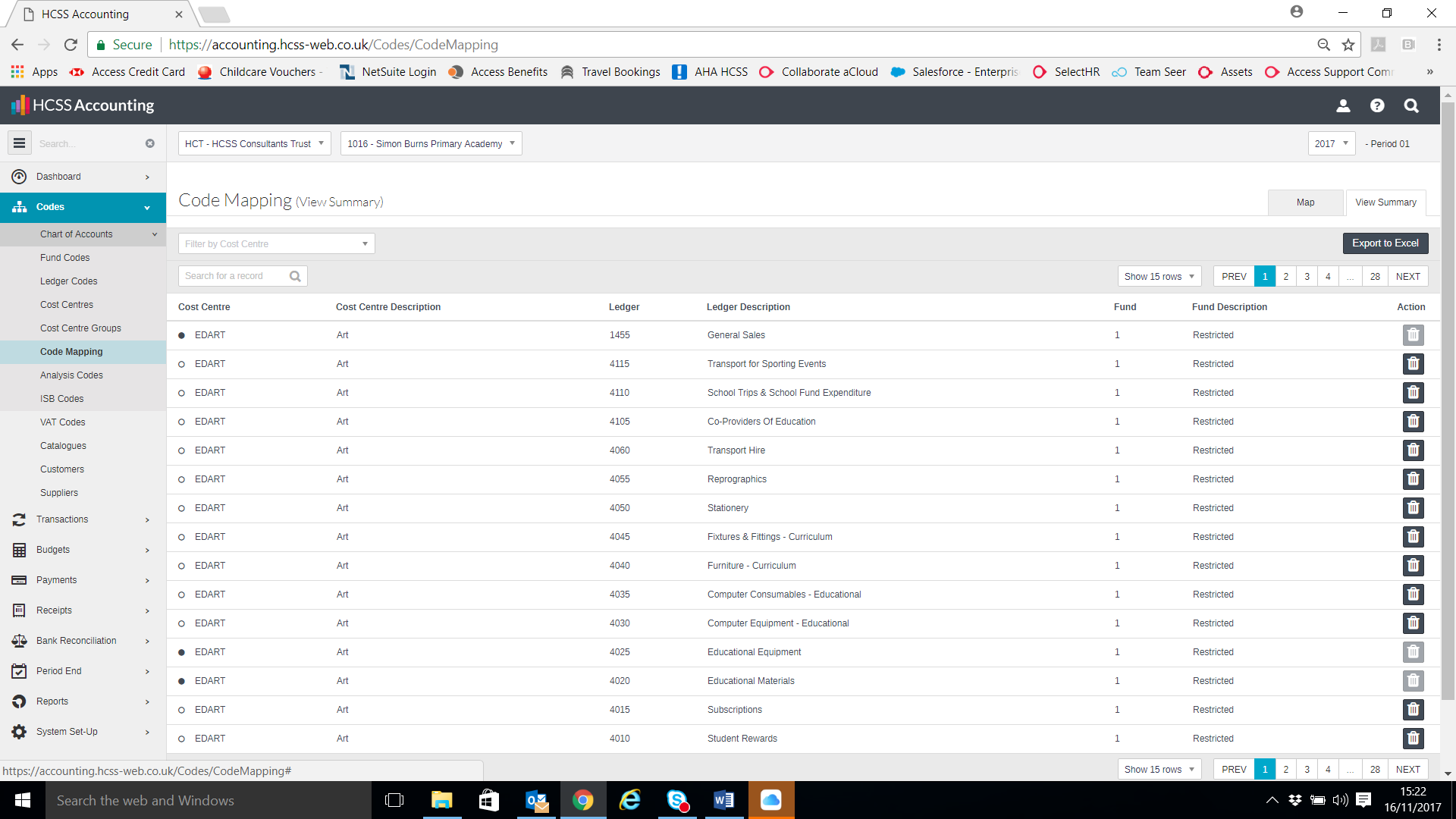 The grid can be sorted by clicking on the column headers or filtered by Cost Centre. To clear the filter click on 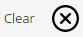 If the Cost Centre/ledger link is no longer valid this can be removed by clicking on 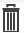 Please Note a link cannot be removed if transactions have been posted against itTo export to excel click on the Export to Excel button.  This will then produce a report for information.Analysis CodesAdd an Analysis CodeTo add a new Analysis Code click on The following screen will appear: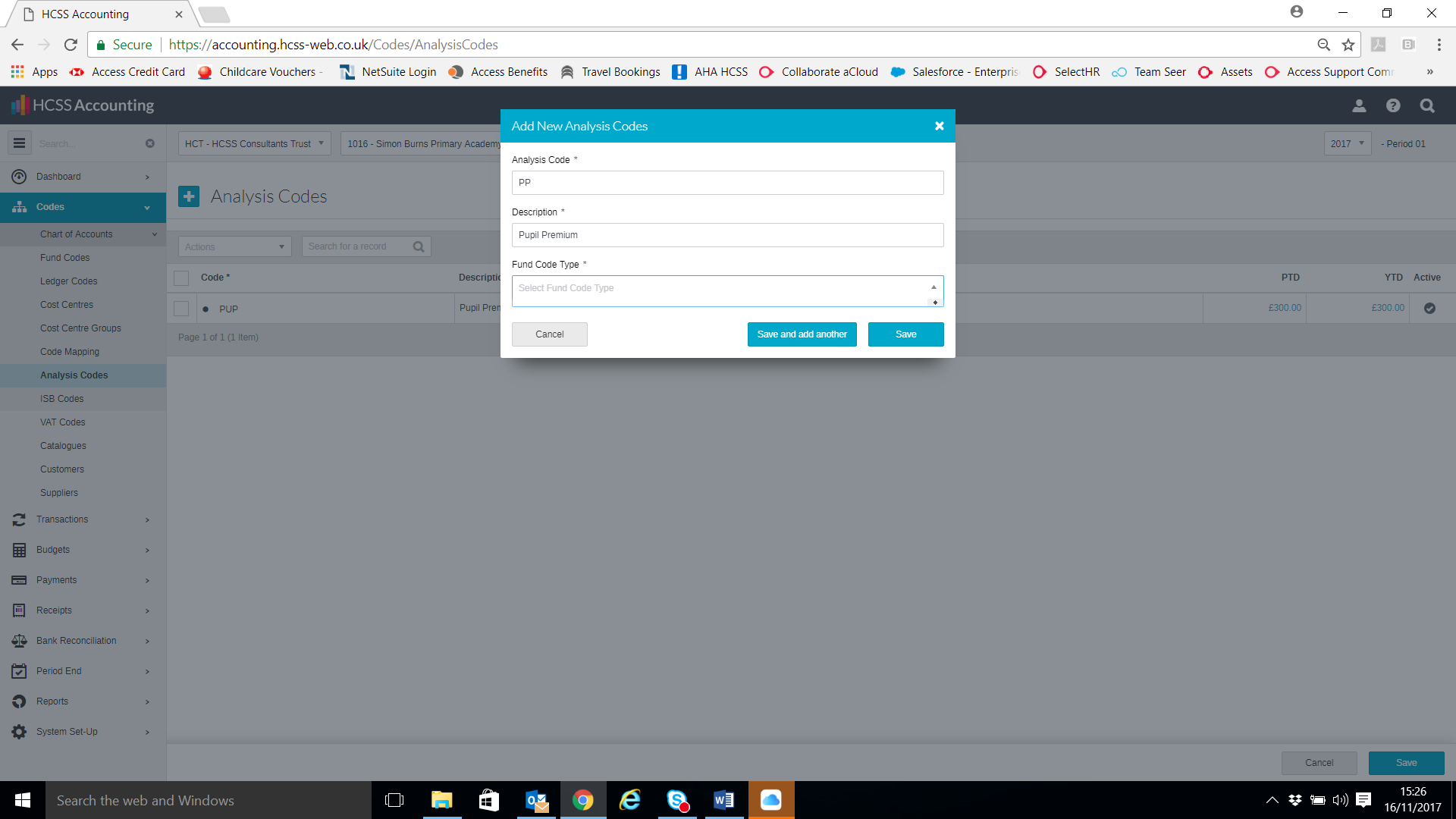 Click on Save or Save & add another to save down the code. It will be added to the bottom of the list.Edit an Analysis CodeEditing an Analysis Code can be done with in the browse grid list of analysis codes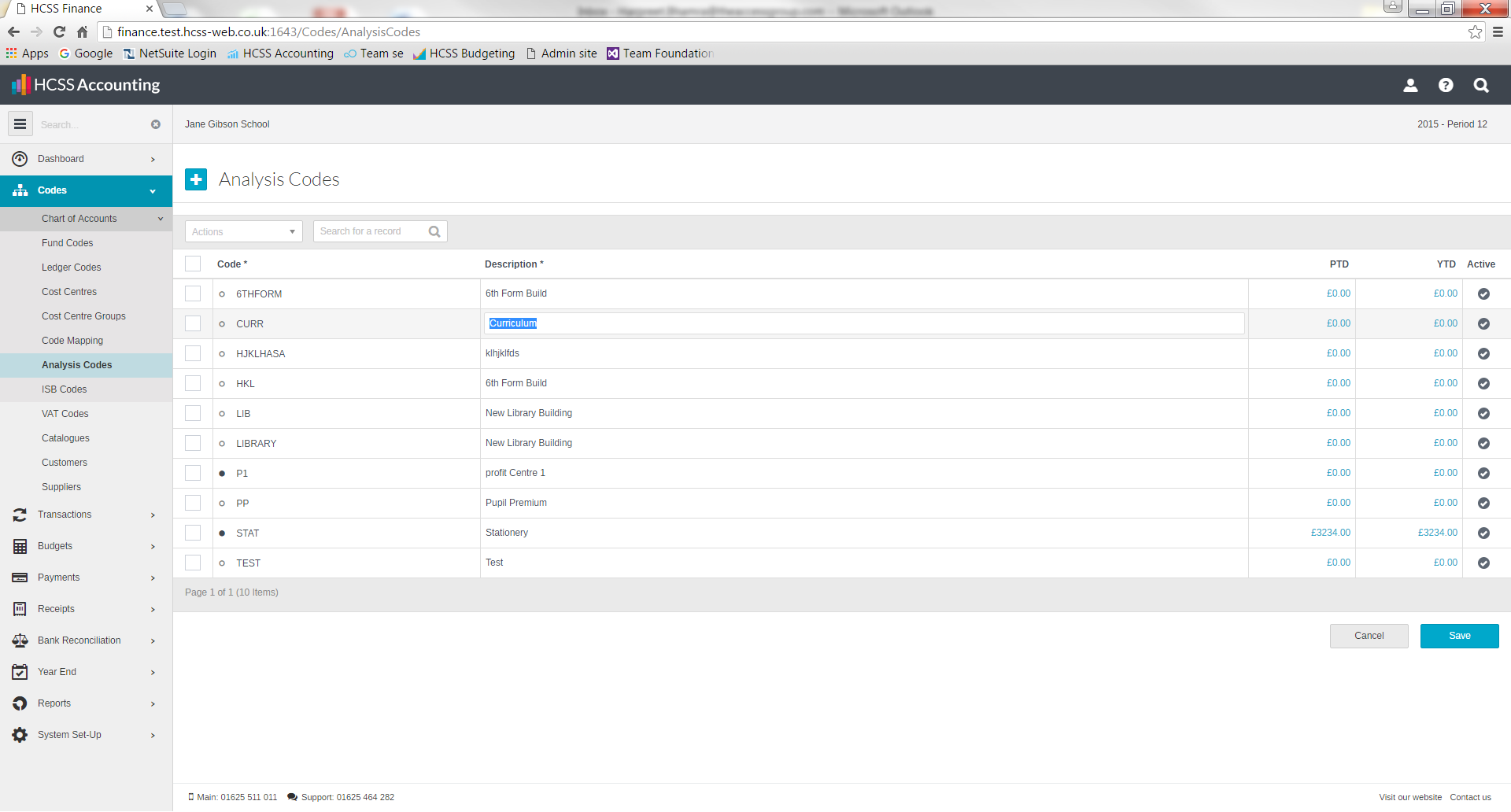 Click in either the Code or Description field to change the relevant details then click on Save at the bottom of the screen.A dot appears against an Analysis Code once transactions have been posted against it  and it is not possible to change the code.To make Analysis codes not active tick the action box next to the code and select Make Inactive from the drop down list and click on SaveDuplicate an Analysis CodeTo duplicate an Analysis Code, click in the tick box next to the analysis code. At the top of the screen is an actions button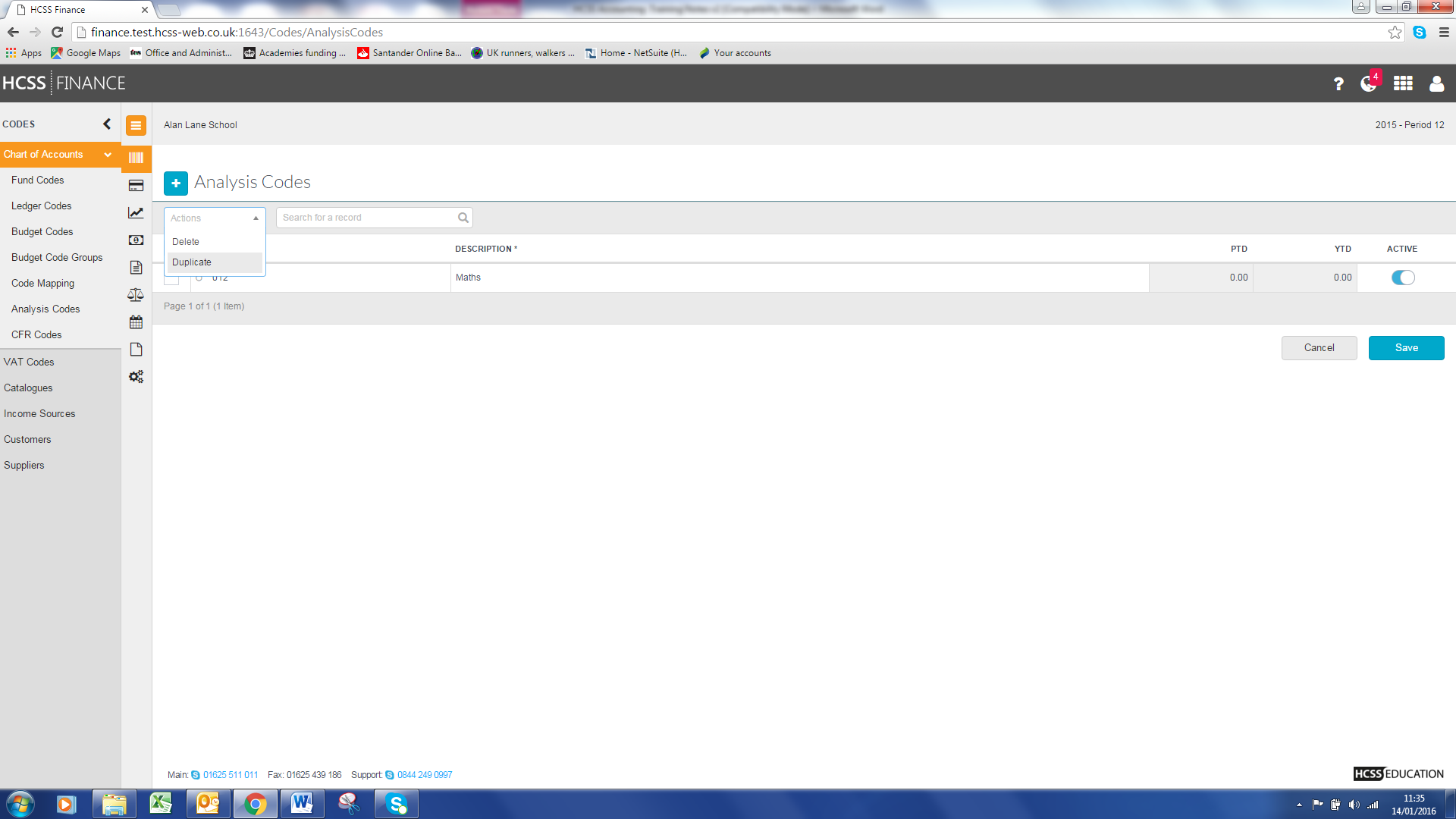 Click on the Duplicate button and entry screen will appear with a copy of the analysis code information. To create the duplicate Analysis Code simply enter a new reference and click on Save or Save and Add Another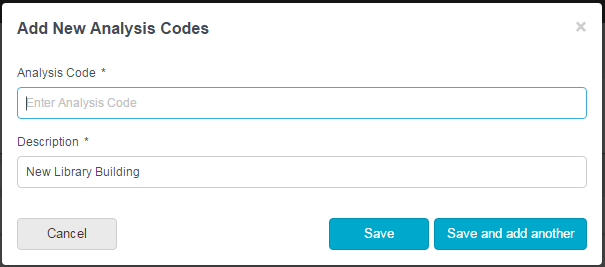 Delete an Analysis CodeTo delete an Analysis Code, click in the tick box next to the analysis code.  At the top of the screen is an actions buttonClick on the Delete button a message will appear asking you to confirm your action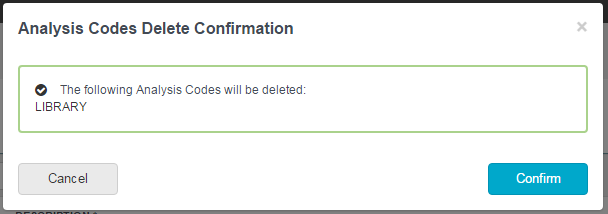 It is possible to delete more than one analysis code at a time by clicking in the tick box next to the analysis codes you wish to delete.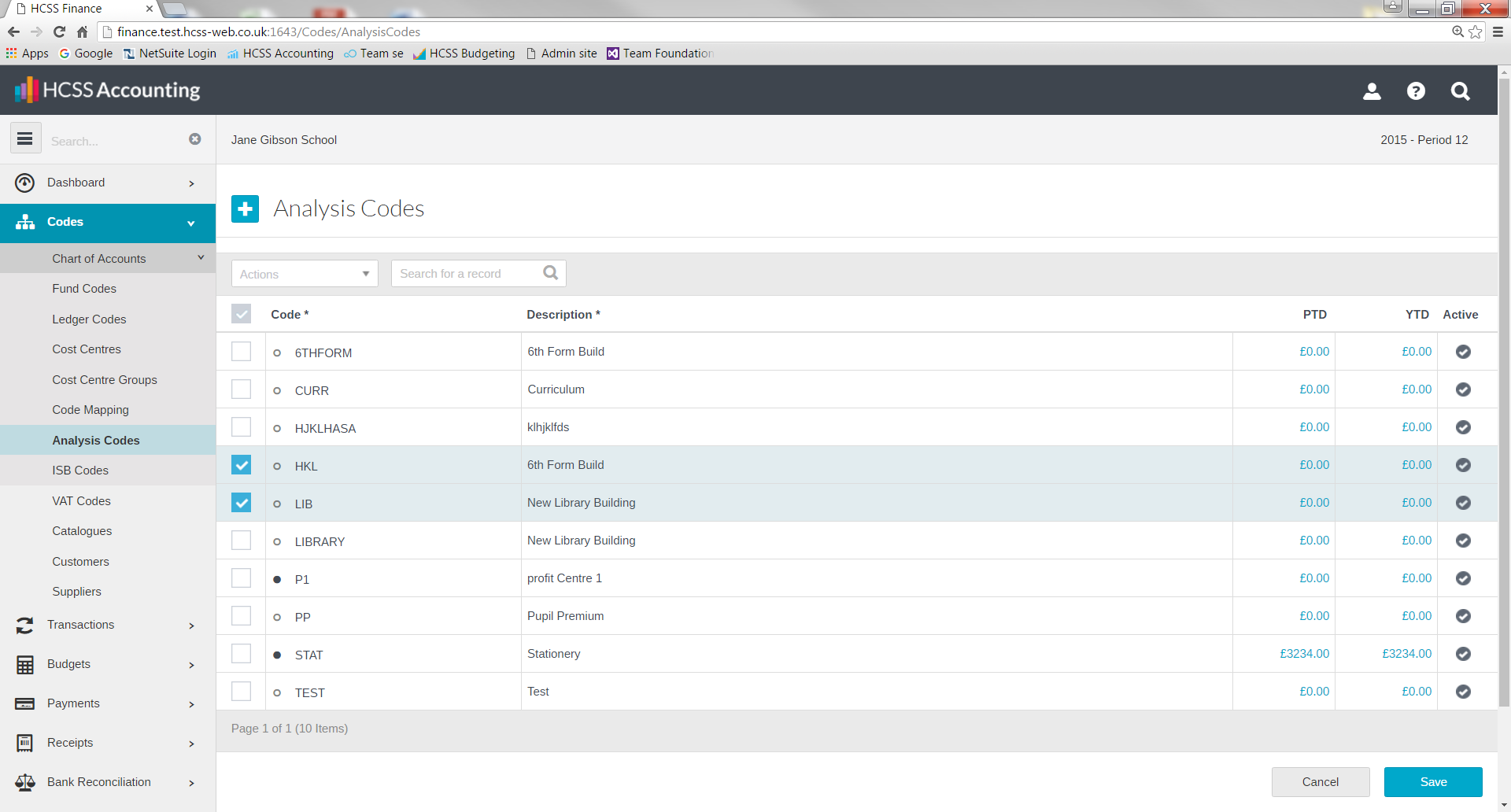 It is not possible to delete an Analysis Code if there are transactions posted.Search on Analysis CodesAbove the grid list of analysis codes is a search box. Typing into this box will search on all the fields and bring back a list of analysis codes which match the criteria entered. Simply clicking on the column headers in the grid will sort them in ascending or descending order for scrolling through to search.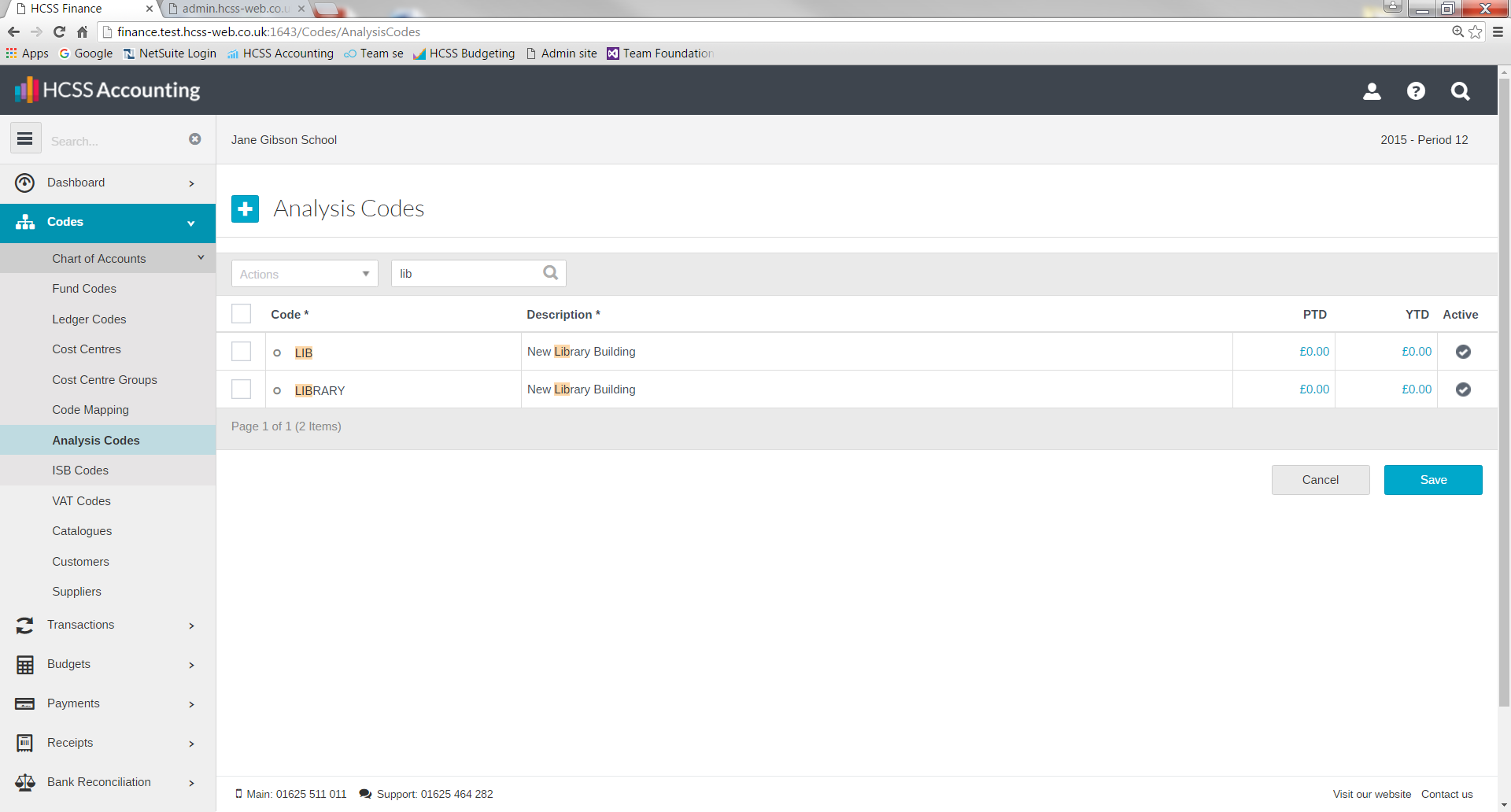 ISB CodesPre defined – System generatedVAT CodesAdd a VAT CodeTo add a new VAT Code click on The following screen will appear: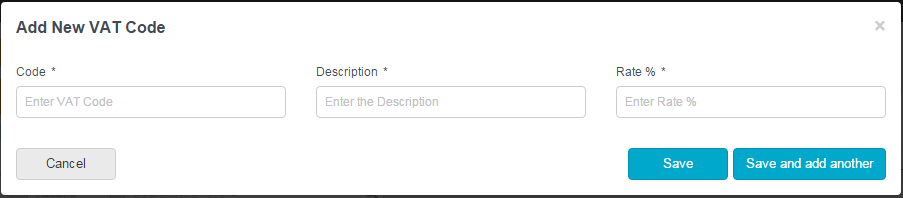 Click on Save or Save & add another to save down the code. It will be added to the bottom of the list.Edit a VAT CodeEditing a VAT Code can be done with in the browse grid list of VAT codes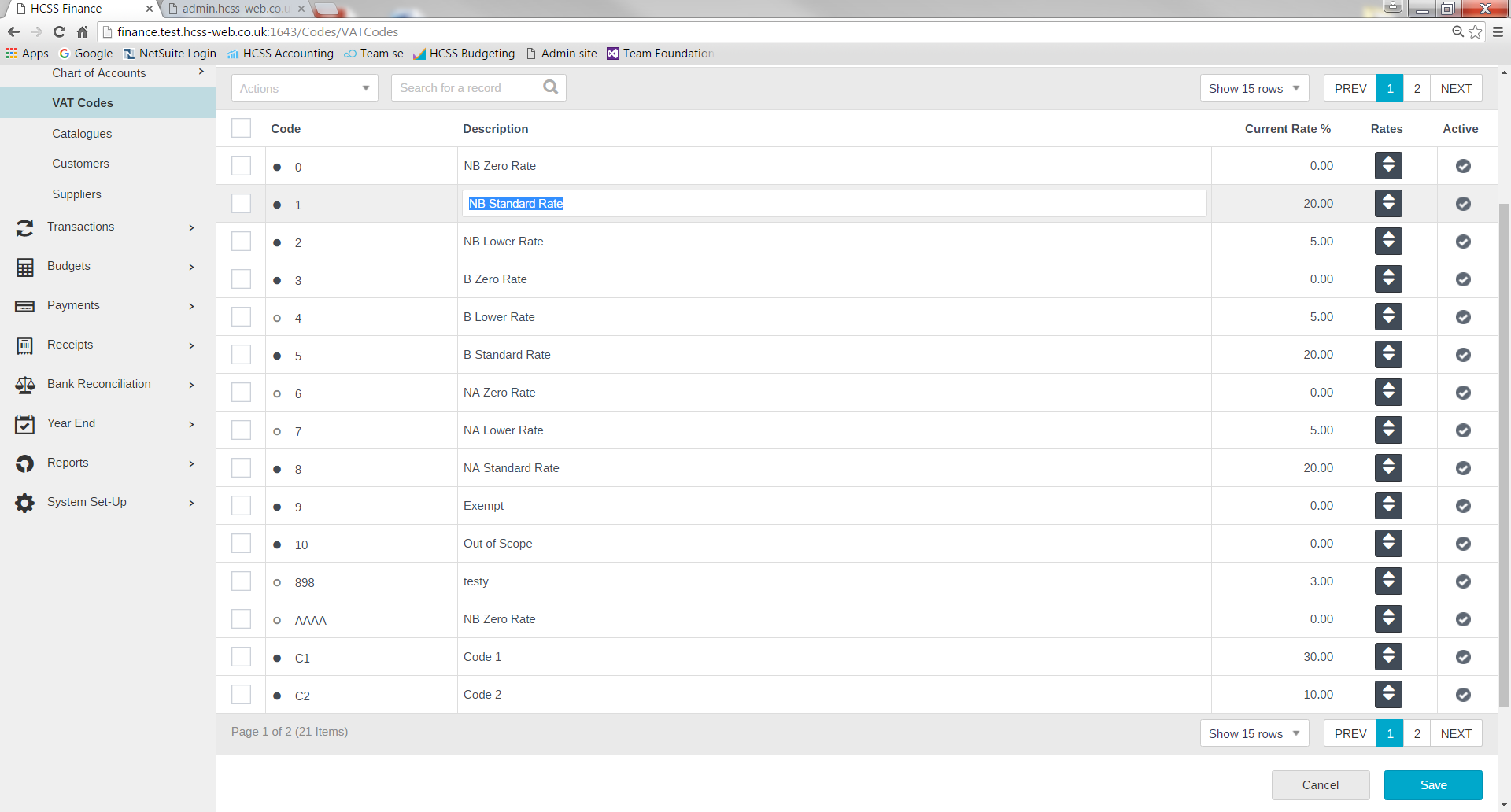 Click in either the Code or Description field to change the relevant details then click on Save Changes at the bottom of the screen.To make VAT codes not active tick the action box next to the code and select Make Inactive from the drop down list and click on Save – must not be in use.To change the VAT rate click on by the side of the code. This will allow you to add a new % rate to the code and the start date in comes into effect.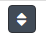 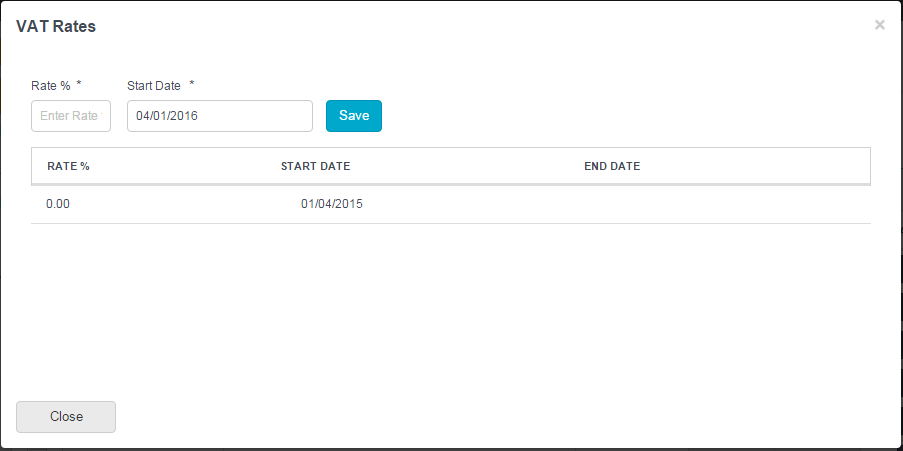 The new rate will be applied to transactions based on the invoice date entered.A dot appears against a VAT Code once transactions have been posted against it  and it is not possible to change the code.Duplicate a VAT CodeTo duplicate a VAT Code, click in the tick box next to the VAT code. At the top of the screen is an actions buttonClick on the Duplicate button and an entry screen will appear with a copy of the VAT code information. To create the duplicate VAT Code simply enter a new reference and click on Save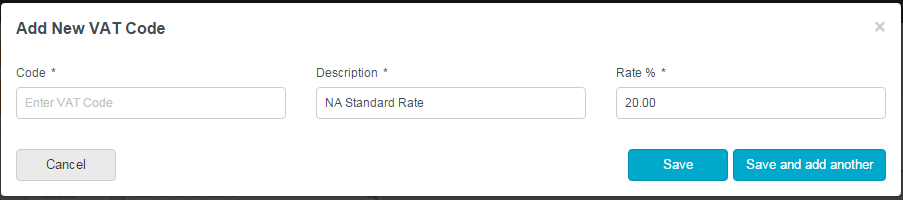 Delete a VAT CodeTo delete a VAT Code, click in the tick box next to the VAT code. . At the top of the screen is an actions buttonClick on the Delete button a message will appear asking you to confirm your action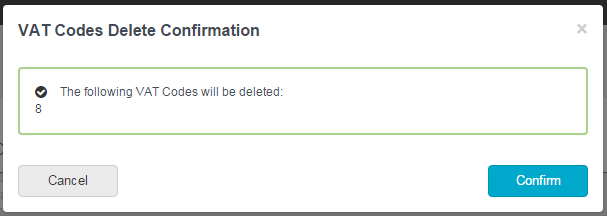 It is possible to delete more than one VAT code at a time by clicking in the tick box next to the VAT codes you wish to delete.It is not possible to delete a VAT Code if there are transactions posted.Search on VAT CodesAbove the grid list of VAT codes is a search box. Typing into this box will search on all the fields and bring back a list of VAT codes which match the criteria entered. Simply clicking on the column headers in the grid will sort them in ascending or descending order for scrolling through to search.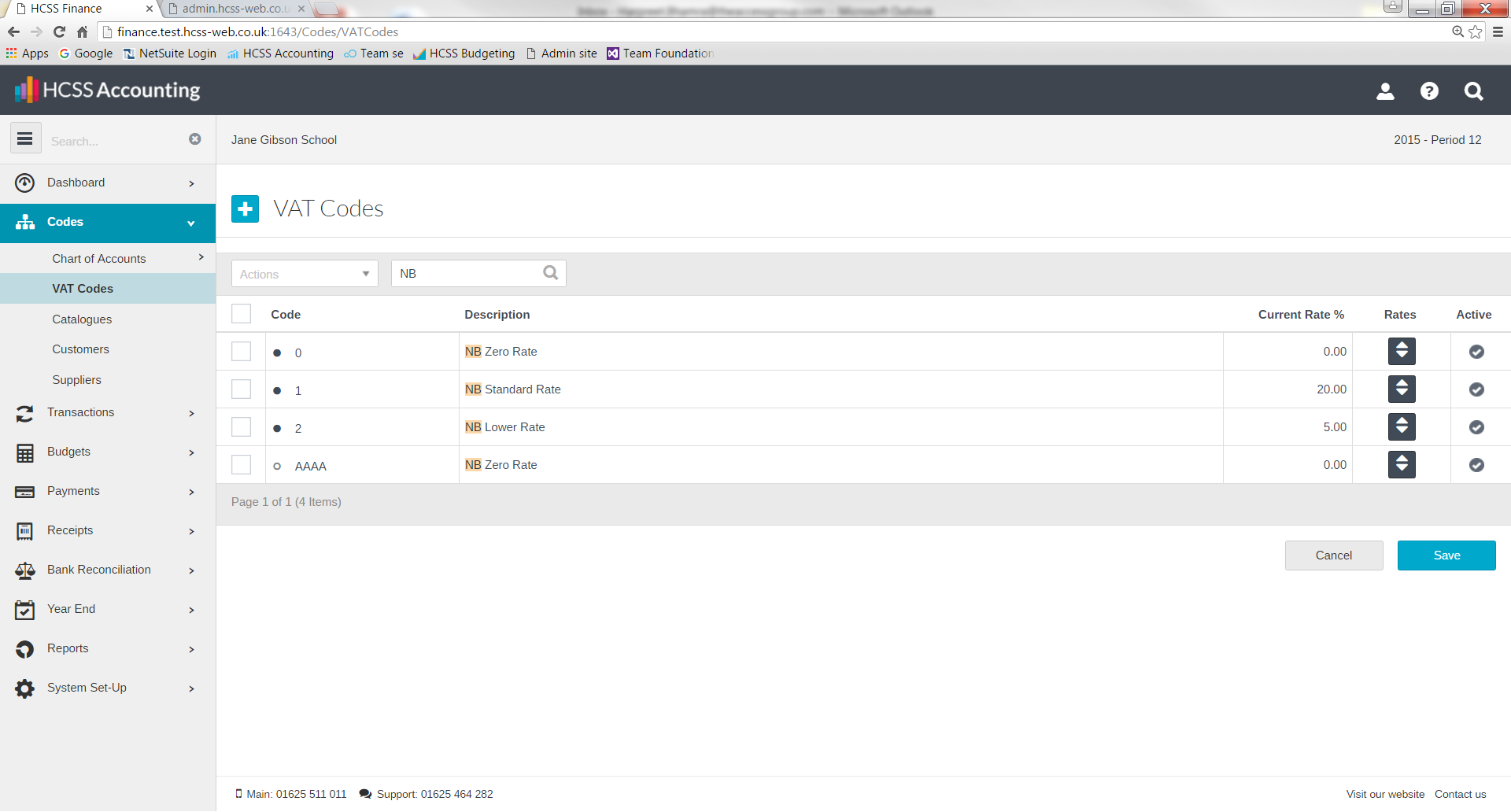 Fund CodeEnter a Fund CodeDescriptionEnter a Fund descriptionFund TypeEnter a Fund  Type from the pick listLedger Code Enter a Ledger CodeDescriptionEnter a Ledger DescriptionFund CodeA drop down list showing Funds available. If Funds are not used will automatically default System Fund *Report CodeA drop down list of Report codes which will be used to create standard reports. Pre DefinedLedger TypeDrop Down list of ledger type Pre Defined – See BelowVAT CodeA default VAT for the ledger code can be selected hereBank AccountTick to denote if the ledger code is a bank account or petty cash account (Please note only one active bank account allowed.Cost CentreEnter the Cost Centre CodeDescriptionEnter the Cost Centre DescriptionCost Centre GroupA drop down list of all available cost centre groups. These groups allow quicker reporting.Budget HolderSelecting a budget holder it denotes them as the budget owner and will automatically default the Cost Centre on Purchase Requisitions.Defines what a user/profile will be able to access.Cost Centre GroupEnter the Cost Centre Group Cost Centre Group DescriptionEnter the Cost Centre Group DescriptionParent CodeIf you want to add a sub-group to a Cost Centre Group, add a code in the way described above and then select the Parent Group you wish it to be part of.Analysis CodeEnter an Analysis CodeDescriptionEnter an Analysis Code DescriptionFund TypeEnter the fund code typeCodeEnter a code to be usedDescriptionEnter VAT descriptionRate %Enter VAT rate as a percentage